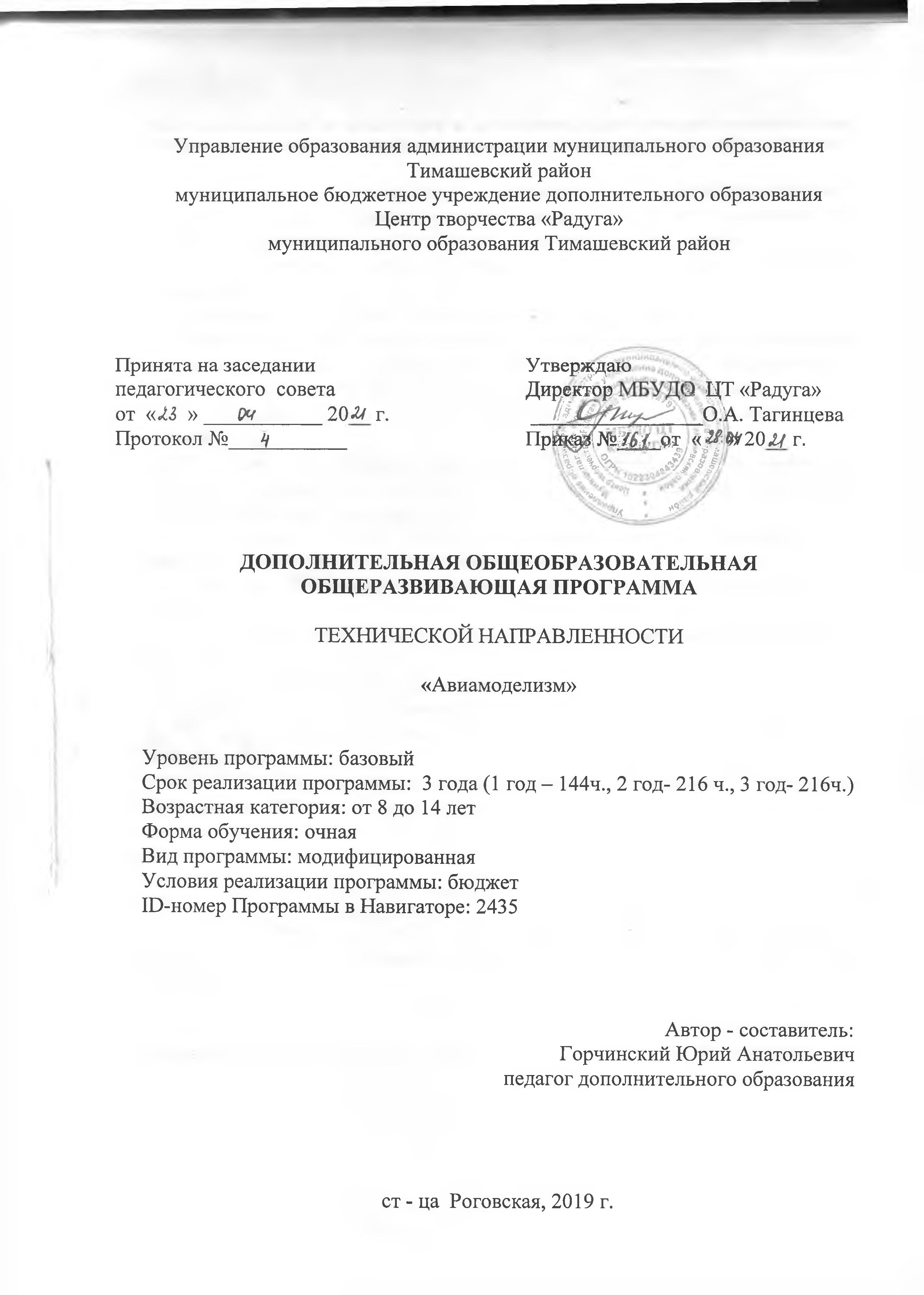 Лист дополнений и изменений к дополнительной общеобразовательной общеразвивающей программе «Авиамоделизм» на 2020 - 2021 учебный год.Дополнения и изменения к дополнительной общеобразовательной общеразвивающей программе «Авиамоделизм» технической направленности для учащихся в возрасте от 8 до 14 лет.  Срок реализации – 3 года.В программу 1 года обучения внесены следующие дополнения (изменения):  1. В программе 1 года увеличено количество часов с 108 до 144.  2. В разделе «Содержание программы» 1 года обучения внесены изменения в название разделов, добавлены темы «Материалы и инструменты», «Парашюты», «Соревнования по изготовленной модели парашюта».  3. 2. В раздел «Цели и задачи» добавлены цели и задачи третьего года обучения.  4. В раздел «Содержание программы» программы внесены изменения, связанные с продолжительностью программы – добавлено содержание программы третьего года обучения.   5. В раздел «Планируемые результаты» внесены дополнения – планируемые результаты третьего года обучения.   6. Добавлен Календарный учебный график Программы третьего года обучения.    7. В учебный план третьего года обучения, внесены часы мероприятий воспитательного направления.   8. В разделе «Литература»  добавлена литература:Кокунина Л. Х. Основы аэродинамики.–М.: Транспорт, 1976.Кукушин В.С. Педагогические технологии [Текст] В.С. Кукушин. – М.: «МарТ», 2004.;Селевко Г.К. Современные технологии [Текст]/ Г.К. Селевко. – М.: Народное образование, 1998.	Дополнения (изменения), внесенные в Программу, рассмотрены и одобрены на педагогическом совете от «____»___________2021 года   протокол №____.Председатель педагогического совета                                   О.А. ТагинцеваСодержание программыРаздел 1 программы «Комплекс основных характеристик образования, объём, содержание, планируемые результаты»1.1 Пояснительная записка     Постройка летающих моделей – первый шаг в «большую  авиацию». Но дети становятся на него задолго до того, как перед ними возникает вопрос о будущей профессии. Модель самолёта – это самолёт в миниатюре со всеми его свойствами, с его аэродинамикой, прочностью, конструкцией. Чтобы построить летающую модель, нужны определённые навыки и знания.      В объединениях авиамоделизма увлеченно строят модели ребята разного возраста. Модели самолетов изготавливаются от простейших, с применением бумаги и картона, до самых сложных, с двигателями. Одним из направлений технического творчества в дополнительном образовании является авиамоделизм, как эффективное средство приобщения детей к изучению вопросов авиации, изучению устройства авиатехники.     Авиамоделизм позволяет развивать творческие способности учащихся  в области научно-технической, спортивно-технической и военно-патриотической образовательной деятельности, строить и запускать модели.Моделируя летательные аппараты, знакомясь с историей их создания, конструкцией и технологиями их изготовления, учащиеся познают современные, передовые технические решения. Успешному решению задач современного профессионального образования помогает приобщение учащихся к техническому творчеству. Дополнительная общеобразовательная общеразвивающая программа «Авиамоделизм» (далее Программа) реализуется в технической направленности, так как способствует успешному решению задач современного профессионального образования, помогает приобщению учащихся к техническому творчеству.1.2 Нормативно-правовая база Программы.   	- Федеральный закон от 29.12.2012 г. № 273-ФЗ «Об образовании в Российской Федерации»;	- Федеральный закон "О защите детей от информации, причиняющей вред их здоровью и развитию" от 29.12.2010 г. N 436-ФЗ (ред. от 18.12.2018);	- Проект Концепция развития дополнительного образования детей до 2030 года;	- Постановление Главного государственного санитарного врача РФ от 28 сентября 2020 г. №  28 «Об утверждении санитарных правил СП 2.4.3648-20 «Санитарно-эпидемиологические требования к организациям воспитания и обучения, отдыха и оздоровления детей и молодежи»;	-Приказ Министерства образования и науки Российской Федерации от 09.11.2018 г.  № 196 «Об утверждении порядка организации и осуществления образовательной деятельности по дополнительным общеобразовательным программам»;	- Целевая модель развития региональных систем дополнительного образования детей от 03.09.2019 г. № 467;	- Распоряжение Правительства РФ от 29.05.2015 г. N 996-р «Об утверждении Стратегии развития воспитания в Российской Федерации на период до 2025 года»;	- Федеральный национальный  проект  «Успех каждого ребёнка», утвержденный 07 декабря 2018г;	- Письмо Министерства образования РФ от 18.06.2003 г. N 28-02-484/16 «Требования к содержанию и оформлению образовательных программ дополнительного образования детей» (в части, не противоречащей действующему законодательству);	 - Письмо Министерства образования и науки РФ от 11.12.2006 г. N 06-1844 «О примерных требованиях к программам дополнительного образования детей» (в части, не противоречащей действующему законодательству);	- Устав муниципального бюджетного учреждения дополнительного образования Центра творчества «Радуга»;	- Положение по проектированию дополнительной общеобразовательной общеразвивающей программы  муниципального бюджетного учреждения дополнительного образования Центра творчества «Радуга» муниципального образования Тимашевский район;	- Краевые методические рекомендации по проектированию дополнительных общеобразовательных программ (2020 г.)Актуальность ПрограммыОбусловлена общественной потребностью в творчески активных и технически грамотных молодых людях в условиях социума, в возрождении интереса молодежи к современной технике, в воспитании культуры жизненного и профессионального самоопределения, обусловлена  запросом со стороны детей и их родителей на программы научно-технического развития.Авиамоделизм способствует практическому усвоению школьных программ по математике, физике, химии. Одним из видов технического творчества является авиамоделизм – постройка и запуск, конструирование моделей летательных аппаратов. Занятие авиамоделизмом  углубляет интерес к авиационной технике, к изучению основ аэродинамики, к научно-техническим достижениям в этой области.Новизна Программы  во время занятий учащиеся получают знания, умения и навыки, которые в дальнейшем позволят самостоятельно планировать и осуществлять трудовую деятельность, строить и запускать в полёт модели летающих аппаратов.Программа составлена с учетом сложившегося опыта и отражает реально существующие условия ведения занятий, материально – техническую базу объединения, наличие учебно - наглядных пособий и технологической оснастки для изготовления. Даёт возможность овладения новыми навыками постройки моделей самолётов и расширения круга интересов детей к авиамоделизму. Также в Программу внесён воспитательный компонент. Много часов отведено на работу с компьютерными программами, а также на авиасимуляторе. Внесены новые темы и разделы Программы, направленные на углубленное изучение постройки моделей самолётов более сложного класса.Педагогическая целесообразность состоит в том, что через приобщение детей к техническому творчеству, оказывается влияние на формирование творческой личности и воспитание учащихся.Педагогическая целесообразность Программы обусловлена тем, что занятия направлены:1. Создание условий для воспитания и творческого развития личности учащегося.2. Развитие: памяти, мышления, внимания, воображения и веры в конечный результат.3. Развитие мотивации личности учащегося к познанию и творчеству.4. Совершенствование трудовых навыков и творческой самостоятельности детей через  участие в конкурсах и выставках.5. Программа  содержит большой потенциал для реализации межпредметных связей (на занятиях учащиеся закрепляют и углубляют знания и навыки, полученные в школе на уроках математики, технологии, учатся  применять их на практике).           Данная программа модифицированная, составлена на основе авторских программ  Рожкова В.С.  и Э. Смирнов, с учётом возрастных особенностей детей. Рожков В.С. Авиамодельный кружок. Просвещение 1986г.Пособие для руководителей кружков. Э.Смирнов.Как сконструировать и построить летающую модель. Москва 1973г.Отличительная особенность данной образовательной Программы от уже существующих программ заключается в том, что Программа ориентирована на развитие творческих способностей учащихся в изучении устройства и построении моделей самолётов, через участие учащихся в соревнованиях по спортивно-техническим видам спорта. При ведении занятий используются следующие методические приемы:- проведение специальных бесед по темам;- проведение игр, соревнований, выставок;- использование информационных технологий для закрепления теоретического материала (Авиасимулятор);-просмотр видеоматериалов Российских и зарубежных авиасоревнований .          Особенность Программы заключается в оптимальном  и сбалансированном  отборе содержания в соответствии с возрастом учащихся и их творческими возможностями, в методике обучения, применении эффективных форм и методов обучения, воспитания и развития детей, в системе контроля за  результативностью учебного процесса. Кроме того, на занятиях развиваются коммуникативные навыки учащихся. Одна из задач работы объединения – развить в учащихся чувство свободы творчества не бояться постановки любых творческих задач. Адресат  программы. Данная Программа рассчитана на детей 8-14 лет, проявляющих интерес к авиамоделизму. Ориентирована на формирование и развитие научного мировоззрения, освоение методов научного познания мира, развитие исследовательских, прикладных, конструкторских, инженерных способностей учащихся в области точных наук и технического творчества. Программа «Авимоделизм» базового уровня предполагает прохождение обучения ознакомительного уровня Программы «Основы ракетомоделизма». Возможно зачисление на обучение по Программе «Авиамоделизм», без прохождения ознакомительного уровня, согласно прохождения предварительного тестирования. Уровень программы – базовый. Программа составлена на основе программы «Основы авиамоделизма»  ознакомительного уровня. Объем – 576 часов.Сроки реализации – 3 года. Общий объём Программы – 576 часов.1 год обучения – 144 часа.2 год обучения – 216 часов.3 год обучения – 216 часов.Форма обучения: очная.Форма организации деятельности детей на занятии - групповая и индивидуально-групповая. 	Виды организации работы детей на занятиях:- фронтальный – одновременная работа со всеми учащимися;-коллективный – организация творческого взаимодействия между учащимися;-коллективно-групповой – выполнение заданий малыми группами с последующим обобщением результатов заданий. Формы проведения занятия Учебное занятие – (изучение нового материала, рассказ, объяснение).  Практическое занятие – (наглядный показ, изготовление деталей, самостоятельная работа, проведение соревнований, познавательная беседа).Для реализации программы используются несколько форм занятий:- вводное занятие – педагог знакомит учащихся с техникой безопасности, особенностями организации обучения и предлагаемой программой работы ознакомительного уровня. На этом занятии желательно присутствие родителей учащихся;- ознакомительное занятие – педагог знакомит учащихся с новыми методами работы в тех или иных моделях (учащиеся получают преимущественно теоретические знания); - занятие по памяти – проводится после усвоения детьми полученных знаний в работе, оно дает ребёнку возможность тренировать свою зрительную память;- занятие-импровизация – на таком занятии обучающиеся получают полную свободу в выборе модели. Подобные занятия пробуждают фантазию ребёнка, раскрепощают его, пользуются популярностью у детей и родителей; -   занятие проверочное – (на повторение) помогает педагогу после изучения  темы проверить усвоение данного материала и выявить детей, которым нужна помощь педагога;- итоговое  занятие – подводит итоги работы объединения. Может проходить в виде мини-выставок, просмотров творческих работ.Режим занятий. Занятия проводятся 3 раза в неделю по 2 часа. Перемена между занятиями - 15 минут. Учебный час – 45минут.  Программа 1- го года обучения рассчитана на 144 часа, занятия проводятся 3 раза в неделю по 2 часа с 15 минутной переменой.	Программа 2- го года обучения рассчитана на 216 часов, занятия проводятся 3 раза в неделю по 2 часа с 15 минутной переменой. На второй год обучения зачисляются учащиеся, прошедшие обучение по Программе 1-го года обучения.  Допускается зачисление на второй год обучения учащихся, прошедших тестирование по разделам учебного плана первого года обучения.   Программа 3 - го года обучения рассчитана на 216 часов, занятия проводятся 3 раза в неделю по 2 часа с 15 минутной переменой. На третий год обучения зачисляются учащиеся, прошедшие обучение по Программе 2-го года обучения и прошедших промежуточное тестирование.    Особенности организации образовательного процесса. В Программе предусмотрено участие детей с особыми образовательными потребностями: детей-инвалидов, детей с ограниченными возможностями здоровья; талантливых (одарённых, мотивированных) детей; детей, находящихся в трудной жизненной ситуации, не имеющих противопоказания по состоянию здоровья. Возраст  учащихся,  участвующих  в  реализации  Программы, 8-14 лет. Комплектование групп ведётся по желанию, без предварительного отбора. Группы могут быть одновозрастными или разновозрастными по 15 человек. Условия приёма детей: запись на дополнительную общеобразовательную общеразвивающую программу осуществляется через систему заявок на сайте «Навигатор дополнительного образования детей Краснодарского края» https://р23.навигатор.дети/          Цель программы: создание активной развивающей среды для развития познавательного интереса учащихся к авиамоделизму, создание условий для индивидуального развития творческого потенциала обучающихся через занятия авиамоделизмом, проектированию и изготовлению различных летающих моделей.  Обучение учащихся трудовым навыкам, приемам самостоятельной работы, коллективному взаимодействию, взаимопомощи, формированию культуры.        Цель Программы 1 года обучения  -  создание условий для развития технической деятельности учащихся и приобщения к авиамоделизму как важнейшему компоненту гармоничного развития личности в технической направленности.Цель Программы 2 года обучения : - формирование и развитие познавательного интереса учащихся к авиационной технике, авиамоделизму:- развитие творческого потенциала учащихся.       Цель Программы 3 года обучения: - научить читать и разрабатывать средней сложности чертежи;- правильно использовать приемы работы с инструментами при резке и склейке различных материалов;- научить изготавливать и запускать модели спортивных  классов самолётов и планеров;- подготовить учащихся к соревнованиям различного уровня.Задачи 1 года обучения. Образовательные (предметные задачи): - формировать и развить  интерес учащихся к авиационной технике, авиамоделизму;- научить изготавливать простейшие модели самолётов  из бумаги;- познакомить с способами изготовления частей моделей самолётов;- научить применять полученные знания для самостоятельного создания модели самолёта или планера.Личностные задачи:- формировать навыки самостоятельной работы при выполнении заданий;- создать условия для самостоятельной творческой работы, стремлению к поиску, способностей применять теоретические навыки в жизни.- развивать способность самостоятельно планировать и осуществлять свои действия, выбирать способы решения поставленных задач, развивать творческие способности.Метапредметные (развивающие):- развивать фантазию, воображение, мышление, память;- развивать критическое мышление, умение работать с разными источниками информации;-развивать навыки самообразования, контроля и самооценки;-воспитывать эстетическое восприятие окружающего мира;-формировать ценостные ориентации;-воспитывать чувство коллективизма и ответственности за свою деятельность.Задачи Программы 2 года обучения.Образовательные (предметные задачи) :- создание активной развивающей среды для развития познавательного интереса учащихся к авиамоделизму, творческого потенциала обучающихся через занятия авиамоделизмом. -формировать и развивать  интерес учащихся к авиационной технике, авиамоделизму;- научить изготавливать сложные модели самолётов из бумаги, пеноплекса;- научить использовать приобретенные знания и умения для творческого решения  конструкторских, технологических и организационных задач.Личностные задачи:- формировать навыки самостоятельной работы при выполнении заданий;- создать условия для самостоятельной творческой работы, стремлению к поиску, способностей применять теоретические навыки в жизни;Метапредметные (развивающие):развивать фантазию, воображение, мышление, память;развивать критическое мышление, умение работать с разными источниками информации;уметь видеть проблему,	ставить вопросы, выдвигать гипотезы, классифицировать;- развивать навыки самообразования, контроля и самооценки.Задачи Программы 3 года обучения.Образовательные (предметные задачи):- дать базовые знания о устройстве авиационной техники;-познакомить учащихся с практическим применением теоретического материала, изучаемого в школьных дисциплинах (математике, физике, химии, технологии) при реализации программы;  - научить изготавливать сложные модели самолётов из бумаги, бальсы, пенопласта.- научить использовать приобретенные знания и умения для творческого решения  конструкторских, технологических и организационных задач.Личностные задачи:- формировать навыки самостоятельной работы при выполнении заданий;- создать условия для самостоятельной творческой работы, стремлению к поиску, способностей применять теоретические навыки в жизни;Метапредметные (развивающие):развивать фантазию, воображение, мышление, память;развивать критическое мышление, умение работать с разными источниками информации;научить владеть проектно-исследовательской деятельностью: умением видеть проблему,	ставить вопросы, выдвигать гипотезы, классифицировать,наблюдать, проводить эксперименты, делать выводы и заключения, структурировать материал, объяснять, доказывать, защищать свои идеи; - развивать навыки самообразования, контроля и самооценки.Содержание ПрограммыУчебный план 1 года обученияУчебный план 2 года обученияУчебный план 3 года обученияСодержание учебного плана 1 года обученияРаздел 1. Введение в образовательную программу – 2 часа.Теория : 2 часа.      Ознакомление с материально-технической базой объединения. Правила поведения в объединении. Инструктаж ТБ.Раздел 2. Материалы и инструменты – 2 часа.Теория : 2 часа.	Виды материалов и инструментов. Приёмы обработки материалов соответствующими инструментами. Выполнение требований техники безопасности.Раздел 3. Парашюты – 4 часа.Теория : 2 часа. История изобретения, область применения, развитие идеи. Различные модификации парашютов. Укладка парашютов. Практическая работа : 2 часа.Изготовление простой модели парашюта.Раздел 4. Соревнования  по изготовленной модели парашюта  - 2 часа.Практическая работа: 2 часаПродолжительность полёта.Раздел 5. Основы теории полета - 4 часа.Теория : 4 часа.     Три принципа создания подъемной силы: аэростатический, аэродинамический и реактивный. Воздух и его основные свойства. Горизонтальные и вертикальные течения воздуха. Что такое устойчивость полета и как она обеспечивается. Центр тяжести. Центр давления. Фокус самолета. Крыло и его характеристики: размах, профиль, хорда. Формы крыльев. Раздел 6. Простейшие авиамодели - 8 часов.Теория : 2 часа.       Основные части самолета и модели. Условия, обеспечивающие полет, центр тяжести, угол атаки. Способы полётов в природе.Практическая работа: 6 часов.       Изготовление бумажных летающих моделей: простейшего планера, планера для фигурного полета, планера с подкосами, планера со свободнонесущим крылом. Соревнования  по изготовленной модели планера. Раздел 7. Воздушные змеи  – 6 часов.Теория : 2 часа.        Краткая история развития воздушных змеев. Аэродинамические силы, действующие на воздушный змей в полёте. Практическая работа : 4 часа.       Постройка простейшего змея – плоского «русского змея». Запуск воздушных  змеев. Определение высоты полета. Соревнования  по изготовленной модели воздушного змея.Раздел 8. Воздушные шары – 16 часов.Теория : 2 часа.        Краткий исторический очерк. Создание воздушного шара — монгольфьера. Основы полета воздушных шаров и дирижаблей.Практическая работа: 14 часов.       Изготовление и запуск воздушного теплового шара. Технология изготовления бумажного воздушного шара. Заготовка шаблона, вырезывание полос по шаблону, склейка полос. Приклеивание шляпки и горловины. Техника запуска воздушного шара. Соревнования  по изготовленной модели воздушного шара. Раздел 9. Планеры. Модели планеров – 36 часов.Теория : 6 часов. Краткий исторический очерк. Создание планера О. Лилиенталем и его полеты. Первые планеры советских конструкторов С. В. Ильюшина, А. С. Яковлева, С. П. Королева, О. К. Антонова. Использование планеров в годы Великой Отечественной войны. Развитие дельтапланеризма. Способы запуска планеров с помощью амортизатора, автолебедки и самолета. Силы, действующие на планер в полете. Дальность планирования. Угол планирования. Скорость снижения. Парение планера в восходящих потоках воздуха. Устройство учебного планера. Фюзеляж, крыло, хвостовое оперение. Система управления планером. Спортивные и рекордные планеры.Практическая работа : 30 часов.Постройка схематических моделей планеров, технология изготовления их отдельных частей. Профиль и установочный угол крыла. Вычерчивание рабочих чертежей в натуральную величину. Изготовление частей и деталей моделей планеров: грузика, рейки-фюзеляжа, стабилизатора, киля, рамки крыла. Изготовление нервюр крыла. Сборка крыла. Изготовление кабанчика, подкосов для крепления крыла к фюзеляжу. Обтяжка поверхностей: стабилизатора, киля и крыла. Определение центра тяжести модели. Регулировка и запуск моделей, устранение замеченных недостатков. Тренировочные запуски моделей на леере. Организация соревнований с построенными моделями.Раздел 10. Самолёты. Модели самолётов – 36 часов.Теория : 6 часов. Первые попытки создания самолета. Самолет русского моряка А. Ф. Можайского. Первые полеты самолета братьев Райт. Выдающийся русский летчик П. Н. Нестеров. Рекордные полеты под руководством В. П. Чкалова, М. М. Громова, В. С. Гризодубовой. Советская авиация в годы Великой Отечественной войны. Подвиг Н. Гастелло. Трижды герои Советского Союза А. И. Покрышкин и И. Н. Кожедуб. Боевые самолеты советских ВВС. Развитие авиации в послевоенные годы. Силы, действующие на самолет в полёте. Работа воздушного винта. Учебный самолет - крыло, элероны, фюзеляж, хвостовое оперение, шасси, двигатель, воздушный винт.Практическая работа: 30 часов.Изготовление схематических моделей самолетов. Вычерчивание рабочих чертежей. Изготовление частей и деталей схематических моделей самолетов: рейки-фюзеляжа, кромок и нервюр крыла, закруглений, киля и стабилизатора. Изготовление воздушного винта, подшипника к нему. Обтяжка поверхностей: стабилизатора, киля и крыла. Изготовление резиномотора. Определение центра тяжести. Регулировка запуска моделей, устранение замеченных недостатков. Тренировочные запуски с полным заводом резиномотора. Проведение соревнований с построенными моделями на продолжительность полета.Раздел 11.  Вертолёты. Модели вертолётов – 24 часа.Теория : 4 часа.Краткий исторический очерк. Одновинтовой вертолет Б. Н. Юрьева. Вертолет А. М. Черемухина и И. П. Братухина. Основные этапы развития вертолетостроения в нашей стране. Вертолеты конструкции М. Л. Миля и Н. И. Камова. Применение вертолетов в народном хозяйстве. Почему и как летает вертолет. Главная деталь вертолета — несущий винт. Практическая работа : 20 часов.Постройка простейшей модели вертолета «Бабочка». Изготовление каркаса, несущего винта, резинового двигателя. Совершенствование в постройке моделей вертолетов. Регулировочные запуски моделей, устранение замеченных недостатков. Проведение соревнований с построенными моделями.Раздел 12.  Заключительное занятие – 4 часа.Теория : 2 часа.Подведение итогов работы  за год. Рекомендации по самостоятельной работе в летние каникулы. Перспективы работы в новом учебном году. Практическая работа : 2 часа.Показательные запуски моделей созданных в течении года. Мероприятия воспитательного направления (2 часа)Практика (2 часа): Познавательная программа «Вредные привычки и здоровье».  «Пешеходный переход».Содержание программы 2 года обучения     Раздел 1. Вводное занятие – 2 часа.Теория : 2 часа.Ознакомление с материально-технической базой объединения. Правила поведения в детском объединении. Инструктаж ТБ.Ознакомление с  моделями  самолётов. Цель, задачи и содержание работы на текущий период.Раздел 2. Единая спортивная классификация – 4 часа.Теория : 4 часа. 	Единая  спортивная классификация. Технические требования к летающим моделям. Правила проведения соревнований по авиамодельному спорту. Условия присвоения спортивных званий и разрядов.Раздел 3. Аэродинамика малых скоростей- 4 часа.Теория : 4 часа. Понятие о сопротивлении воздуха. Число Рейнольдса. Подъемная сила. Поляра крыла. Профиль крыла. Виды полета. Подготовка и проведение опытовРаздел 4. Модели планеров типа А-1 – 48 часов.Теория : 14 часов.  Понятие о парящем полёте. Влияние геометрических форм модели на качество полета. Профили для моделей планеров. Технические требования к моделям планеров типа А-1. Автомат, ограничивающий продолжительность полета. Шаблоны и стапели, облегчающие процесс изготовления моделей. Способы обтяжки и отделки моделей. Правила запуска моделей планеров.Практическая работа : 32 часа.       Вычерчивание рабочего чертежа модели. Заготовка материала, изготовление деталей и узлов. Сборка частей модели. Обтяжка поверхностей. Отделка моделей. Пробные запуски, устранение обнаруженных недостатков. Тренировочные запуски построенных моделей. Раздел 5. Основы авиационной метеорологии– 4часа.Теория : 4 часа.        Воздушная оболочка Земли. Слои воздушной атмосферы. Как возникают воздушные течения. Служба погоды. Дневник метеонаблюдений.    Восходящие потоки воздуха. Ветер. Определение силы ветра по шкале Бофорта.Раздел 6.  Двигатели летающих моделей – 12 часов.Теория : 10 часов. Понятие о типах двигателей, используемых в авиации и авиамоделизме. Классификация модельных двигателей. Резиновый двигатель. Свойства резины. Приемы изготовления резиновых двигателей, работающих на скручивание. Эксплуатация и хранение резиновых двигателей.Устройство двухтактных микролитражных двигателей внутреннего сгорания. Принцип работы двигателей. Охлаждение, смазка, система питания топливом, воспламенение рабочей смеси. Конструкция топливных бачков. Топливные смеси. Порядок их составления и хранения. Правила  эксплуатации двигателей. Техника  безопасности.Практическая работа : 2 часа.Освоение навыков запуска и регулировки компрессионного двигателя МК-17.Раздел 7. Свободнолетающие модели– 50 часов.Теория : 8 часов. Технические требования к свободнолетающим моделям самолетов с резиновыми и поршневыми двигателями.Воздушный винт — движитель модели. Геометрические величины, характеризующие воздушный винт, диаметр и шаг винта. Принцип работы лопастей винта. Силы, действующие на лопасти винта при вращении.Практическая работа : 40 часа.Выбор моделей для постройки. Вычерчивание рабочих чертежей моделей. Изготовление моделей. Испытания. Устранение замеченных недостатков. Тренировочные запуски. Раздел 8. Кордовые модели самолетов – 50 часов.Теория : 8 часов.Классы и назначение кордовых моделей. Приемы управления полетом кордовой модели. Силы, действующие на модель в полете на корде. Технические требования к кордовым моделям.Практическая работа : 42 часа.Выполнение рабочих чертежей моделей. Подготовка материалов. Изготовление шаблонов. Изготовление деталей моделей. Сборка моделей. Пробные полеты. Устранение обнаруженных недостатков. Обучение учащихся управлению полетом кордовых моделей. Тренировочные запуски моделей.Раздел 9. Учебно-наглядные пособия – 30 часов.Теория : 8 часов.        Основные виды учебно-наглядных пособий: приборы для эксперимента по аэродинамике, модели, демонстрирующие действие рулей, разрезные микродвигатели и др. Понятие о настольных (музейных) моделях авиационной техники. Технология их изготовления. Составление тематических альбомов по истории воздухоплавания и авиации.Практическая работа : 22 часа.Изготовление упрощенной аэродинамической трубы, аэродинамических весов, набора тел различной обтекаемости. Изготовление настольных моделей исторических самолетов.Раздел 10. Заключительное занятие - 12 часов.Теория : 6 часовПодведение итогов работы кружка. Перспективы работы в новом учебном году. Рекомендации по самостоятельной работе в летние каникулы.Практическая работа: 6 часов.        Организация и проведение соревнований внутри объединения. Мероприятия воспитательного направления -  (4 часа).Практика (4 часа): Познавательная программа «Вредные привычки и здоровье». Познавательная программа «Пешеходный переход». Познавательная программа «В здоровом теле – здоровый дух». Познавательная программа «Природа Кубани родной».Содержание учебного плана 3 года обученияРаздел 1. Вводное занятие - 2 часаТеория : 2 часа. План, задачи, правила объединения. Правила безопасности труда.Раздел 2. Категории и классы авиационных моделей и планеров - 4 часаТеория : 2 часа. Рассказ о современном авиамоделизме, технических требованиях к рассматриваемым моделям, соблюдение которых обязательно при конструировании. Знакомство с основными классами моделей в авиамодельном спорте. Раздел 3. Изготовление комнатного самолёта - 26 часов.Теория : 4 часа. Порядок составления и чтения эскиза и чертежа. Подбор информационного материала на прототип модели. Чертежи, схемы, надписи, варианты конструкции.Практическая работа : 20 часов.Обсуждение перспективных и оригинальных предложений при изготовлении чертежа комнатной авиамодели. Чертёж самолёта. Изготовление модели.Подбор мелкозернистой бальзы для фюзеляжа. Изготовление нервюр для крыла и стабилизатора. Расчёт и изготовление пропеллера. Самостоятельная регулировка прямолинейного полёта комнатного самолёта. Раздел 4. Аэродинамика комнатных самолётов - 12 часов.Теория : 8 часов.Использование компьютера в проведении занятий. Использование программы, позволяющей имитировать полет модели комнатного самолета. Изменения различных параметров летательного аппарата, влияющих на полетные характеристики моделей. Углубление знаний по аэродинамике для получения навыков и широких возможностей в управлении радиоуправляемыми планерами, самолётами и вертолётами.Практическая работа : 4 часа.Упражнения на тренажере, имитирующие запуск и полёт самолёта. Учебно-тренировочные запуски моделей.Раздел 5. Двигатели для моделей самолёта – 10 часов.Теория : 8 часов.Классификация двигателей внутреннего сгорания. Повторение знаний об устройстве и принципе их работы. Апробация в работе двигателей для авиамоделей. Повторение рецептов топливных смесей. Знакомство с электродвигателями постоянного тока, принципом их работы и основными техническими характеристиками. Расчет учащимися параметров двигателя для конкретной модели.Практическая работа : 2 часа.Тренировки при запусках авиамодельных двигателей и регулировке режима работы.Раздел 6. Воздушные винты для комнатного самолёта – 20 часов.Теория : 4 часа.Понятие о силе тяги винта. Зависимость силы тяги воздушного винта от скорости его вращения, диаметра.Практическая работа : 16 часов.Изготовление стапеля для пропеллера. Изготовление винтов разного диаметра и шага. Изготовление винтов разного диаметра и шага.  Установка лонжерона на стапель. Установка кромок винта к лонжеронам. Установка нервюр. Обклейка лопастей. Запуск моделей и определение влияния этих параметров на летные и ходовые качества комнатных самолётов.Раздел 7. Изготовление радиоуправляемого планера – 58 часов.Теория : 8 часов.Традиционные и новые материалы и технологии, используемые при постройке радиоуправляемых планеров. Различные приемы и технологии обработки древесины, металла, полимеров. Самостоятельный выбор материала, из которого собирается радиоуправляемая модель планера.Практическая работа : 48 часов. Изготовление по рабочим чертежам фюзеляжа. Изготовление лобика для крыла. Изготовление нервюр для крыла, лонжеронов, кромок. Изготовление нервюр для стабилизатора. Изготовление стабилизатора по чертежам. Изготовление киля и руля поворота. Обклейка киля. Обклейка стабилизатора. Изготовление по рабочим чертежам элеронов. Изготовление штырей для крыла.  Установка рулевых машинок в фюзеляж. Установка контролера и радиоприёмника. Настройка радиоканала планера.  Окончательная сборка и доводка радиоуправляемого планера. Регулировка и пробный запуск планера.Раздел 8. Компьютер - помощник моделиста – 22 часа.Теория : 6 часов.Знакомство с возможностями использования компьютера в процессе проектирования, изготовление и испытание радиоуправляемых моделей. Теоретические расчеты параметров моделей, отдельных узлов и элементов, имитация движения модели в воздушной среде.Практическая работа : 16 часов.Использование компьютерных технологий в авиамоделировании. Работа в Интернет, в программе «Компас», «Фотошоп». Тренажер пилотирования радиоуправляемых моделей самолетов. Обучение навыкам пилотирования радиоуправляемых моделей самолетов, планеров, вертолетов.Раздел 9. Учебно-тренировочные запуски моделей самолётов, планеров– 40 часов.Теория : 8 часов.Сравнение летные и ходовые качества различных моделей. Проведение исследований влияния определенных факторов и параметров на характер полета модели. Влияние расположения центра тяжести на устойчивость полета планера или самолетаПрактическая работа : 32 часа.Испытательные запуски всех типов моделей самолетов, планеров и регулировка режима их полета. Совмещенные запуски моделей самолетов, планеров и вертолетов. Регулировка расположения центра тяжести на устойчивость полёта самолёта, планера, вертолёта. Подбор пилотажных винтов самолёта, балансировка. Практическое освоение комплекса фигур самолёта, планера, вертолёта.Раздел 10. Организация и проведение соревнований – 20 часов.Теория : 4 часа.Правила проведения соревнований. Обеспечение стартов. Правила техники безопасности при запуске моделей.Практическая работа : 16 часов.Предварительная регулировка устойчивого полета самолёта, планера, вертолёта. Оценка качества исполнения фигур высшего пилотажа самолёта, планера, вертолёта. Причины неудачных полетов, устранение выявленных дефектов. Показательные выступления .Раздел 11. Заключительное занятие. Подведение итогов за год – 2часа.Теория : 2 часа.Подведение итогов за год. Мероприятия воспитательного направления - (4 часа).Практика (4 часа): Познавательная программа «Вредные привычки и здоровье». Познавательная программа «Пешеходный переход». Познавательная программа «В здоровом теле – здоровый дух». Познавательная программа «Природа Кубани родной».Планируемые результаты 1 года обученияОбразовательные (предметные результаты):учащиеся  знают:-  правила техники  безопасности  и  поведения  в объединении;- основные формы  работы с материалами при построении моделей.учащиеся  умеют:- соблюдать правила безопасности при работе с инструментами;- изготавливать простые модели самолётов;- выполнять работу по заданию и  простым чертежам, схемам;- планировать свои действия. учащиеся приобрели навыки:- работы с клеем  и бумагой, простым схемам;- изготовления несложных работ. Личностные :у учащихся:- воспитано трудолюбие, уважение к традициям, культурному наследию своего народа, любовь к родной стране, природе, людям;- воспитано умение довести начатое дело до конца, взаимопомощь, дружеские взаимоотношения;- воспитан коллективизм, способность к саморазвитию, самовоспитанию;Метапредметные :у учащихся:-развито внимание, память, образное мышление, творческие способности;- развиты и усовершенствованы технические навыки;- развита аккуратность, усидчивость, терпение.учащиеся:- сотрудничают друг с другом, с педагогом;- созданы наглядно-образные модели самолётов, планеров.Планируемые результаты 2 года обучения Образовательные (предметные) :учащиеся  знают:-  правила техники  безопасности  и  поведения  в объединении;- основные формы  работы с материалами при построении моделей.учащиеся  умеют:-  соблюдать правила безопасности при работе с инструментами;- изготавливать простые и сложные модели самолётов;- выполнять работу по заданию и сложным чертежам, схемам;-  планировать свои действия. учащиеся приобрели навыки:-работы с клеем  и бумагой, сложным схемам;- изготовления сложных работ. Личностные :у учащихся:- воспитано трудолюбие, уважение к традициям, культурному наследию своего народа, любовь к родной стране, природе, людям;-воспитано умение довести начатое дело до конца, взаимопомощь, дружеские взаимоотношения;- воспитан коллективизм, способность к саморазвитию, самовоспитанию;Метапредметные :у учащихся:- развито внимание, память, образное мышление, творческие способности;- развиты и усовершенствованы технические навыки;- развита аккуратность, усидчивость, терпение.учащиеся:- сотрудничают друг с другом, с педагогом;- созданы наглядно-образные модели планеров и самолётов.Планируемые результаты 3 года обученияОбразовательные (предметные):учащиеся  знают:-  правила техники  безопасности  и  поведения  в объединении и на стартах;- формы  работы с материалами при построении моделей.учащиеся  умеют:-  соблюдать правила безопасности при работе с инструментами;- изготавливать сложные модели планеров и самолётов, выполнять индивидуальные задания;- выполнять работу по заданию и сложным чертежам, схемам;-  планировать свои действия на перспективу. учащиеся приобрели навыки:-работы с клеем  и бумагой, бальсой, пеноплексом, сложным схемам и заданиям;- изготовления сложных работ индивидуально и в составе группы. Личностные:у учащихся:- воспитано трудолюбие, уважение к традициям, культурному наследию своего народа, любовь к родной стране, природе, людям;- воспитано умение довести начатое дело до конца, взаимопомощь, дружеские взаимоотношения;- воспитан коллективизм, способность к саморазвитию, самовоспитанию;Метапредметные:у учащихся:- развито внимание, память, образное технически сложное мышление, творческие способности;- развиты и усовершенствованы технические навыки и приёмы изготовления узлов и деталей;- развита аккуратность, усидчивость, терпение.учащиеся:- сотрудничают друг с другом, с педагогом;- созданы наглядно-образные модели самолётов и планеров в технически сложном исполнении.Раздел  2 программы «Комплекс организационно-педагогических условий, включающий формы аттестации»Календарный учебный график 1 года обученияРаздел 2 программы «Комплекс организационно-педагогических условий, включающий формы аттестации»Календарный учебный график  2 года обученияРаздел 2 программы «Комплекс организационно-педагогических условий, включающий формы аттестации»Календарный учебный график  3 года обучения Условия реализации программыМатериально-техническое обеспечение:Все занятия в объединении  проходят в помещении с хорошим освещением и вентиляцией, с удобной мебелью для работы, обстановка  и  тематическое оформление кабинета помогает в учебном процессе, способствует трудовому и эстетическому воспитанию учащихся:	- световое оснащение;- стол- 1шт.,стул для педагога – 1 шт.;- столы – 9 шт., стулья – 18 шт., для учащихся.- ноутбук  с выходом в интернет – 1шт.;- принтер – 1 шт.	Информационное обеспечение:- диски с записью последовательного изготовления частей самолёта или планера и сборки;- методическая и техническая литература.Для обучения по программе  «Авиамоделизм» применяются наглядные пособия:- стенды:1. «Правила безопасности труда»2. «Схемы, чертежи»3. «Модели самолётов, планеров, вертолётов»          Кадровое обеспечение. Программа «Ракетомоделизм» реализуется педагогом дополнительного образования, имеющим профессиональное образование в области, соответствующей профилю программы, и постоянно повышающим уровень профессионального мастерства.Перечень оборудования, инструментов и материалов, необходимыхдля реализации Программ 1, 2, 3 года обучения.Перечень оборудования, инструментов и материалов, необходимыхдля реализации Программ 1, 2, 3 года обученияФормы аттестацииСпецифика аттестации учащихся и форм отслеживания результатов освоения Программы «Авиамоделизм» заключается в том, что оценивается степень освоения учащимися  основного теоретического  и практического материала Программы.  По результатам итогового занятия, и уровня освоения практических навыков, посредством анализа результатов участия учащихся в групповых и межгрупповых соревнованиях, а также районных, - выставках и конкурсах своих моделей районного и краевого уровня. Подготовленными  в ходе реализации Программы. Порядок, формы проведения, системы оценки, оформление и анализ результатов промежуточной и итоговой аттестации учащихся осуществляется согласно «Положение об организации и проведения промежуточной и итоговой аттестации учащихся». Данное  положение составлено в соответствии Положения о текущем контроле освоения дополнительных общеобразовательных общеразвивающих программ, промежуточной (итоговой) аттестации учащихся. Подведении итогов реализации дополнительных общеобразовательных общеразвивающих программ в муниципальном бюджетном учреждении дополнительного образования Центра творчества «Радуга»  муниципального образования Тимашевского района.  Для  отслеживания  результативности  образовательного  процесса используются следующие виды контроля:1.   Вводный  контроль  проводится  в  начале  учебного  года  для  изучения возрастных  особенностей  детей  (состояния  здоровья, коммуникабельность, лидерство,  общие  знания  в  области  художественно-прикладного направления). 2.  Текущий  тематический  контроль  осуществляется  для  определения усвоения учащимися пройденных тем. 3.  Промежуточный  контроль используется для получения информации о суммарном срезе знаний по итогам изучения раздела. Что способствует выявлению слабого звена в обучении и нахождение особых путей исправления данной ситуации.4. Итоговый  контроль  проводится  в  конце учебного года для определения степени выполнения поставленных задач. Отследить результаты обучения по образовательной программе можно с помощью: грамот, дипломов, готовых работ и их фото. Демонстрация образовательных результатов проходит в виде участия в выставках различного  уровня, участия в соревнованиях с построенными моделями.  Оценочные материалыПеречень оценочных материалов:1. Карта итоговых результатов освоения программы  «Авиамоделизм» (Приложение 1).2. Критерии оценки эффективности реализации программы  (Приложение 2).3.Индивидуальная  итоговая  карточка учащегося учета  проявления творческих способностей (Приложение 3).4. Анкета «Удовлетворённость детей занятиями в объединении «Юный техник» (Приложение 4)5. Мониторинг для учащихся в объединении «Юный техник»    (Приложение  5)6. Тест- опросник : Проверка знаний по программе «Авиамоделизм» ( Приложение 6).В  процессе  обучения  осуществляется  контроль  за  уровнем  знаний  и умений  учащихся.  Каждая  созданная  работа  наглядно  показывает  возможности учащегося. Уровень усвоения программного материала определяется по результатам выполнения практических работ. С каждым ребенком отрабатываются наиболее сложные элементы.		В работе с учащимися объединения используются следующие методы отслеживания уровня овладения программного материала:-  педагогическое наблюдение;- опрос;-  участие в мероприятиях.Выбирается  дифференцированный подход к каждому, все удачи поощряются, все недочеты тактично и мягко исправляются. Контролируется  качество выполнения моделей по всем разделам с учетом следующих критериев:Низкий: учащийся не знает технические термины, не владеет определениями и инструментом, имеет бедный технический словарный запас, не может конкретно выразить свою мысль, испытывает значительные трудности при выполнении заданий, плохо находит общий язык с коллективом.Средний: учащийся испытывает сложности с техническими терминами и определениями; имеет достаточные навыки работы с инструментом, испытывает некоторые сложности при изготовлении моделей и деталей .Высокий: учащийся знает много технических терминов и определений, умеет читать чертежи и работать с инструментом, прекрасно может выразить свою мысль и помочь товарищам  компетентным советом, полностью самостоятельно может изготовить модель или детали её, соблюдает последовательности технологических приемов, оригинальность творческих работ.Постоянная  оценка производится на уровне педагогического  наблюдения, опроса, самооценки учащихся.  В  процессе  обучения  осуществляется  контроль  за  уровнем  знаний  и умений  учащихся и применяются тесты.Методические материалыСпецифика работы Программы  предполагает использовать следующие методы образовательного процесса:- словесные методы (объяснение, беседа, консультация, диалог);- методы практической работы (выполнение изделий, чтение схем);- метод игры;-метод проблемного обучения (объяснение основных понятий, терминов, определений). Основное время в образовательной  программе отводится выполнению учащимися практических работ, в ходе которых закрепляются знания, умения и навыки. На занятиях сочетаются групповая и индивидуальная формы обучения. Индивидуальная форма обучения особенно важна, так как уровень подготовки детей значительно различается. Используются   различные виды инструктажа, демонстрация приемов работы.Самореализации учащихся способствует создаваемая на занятиях положительная эмоционально-психологическая атмосфера, взаимопомощь, сотрудничество, использование методов поощрения. Обсуждение изготовленных изделий, конкурсы стимулируют проявление инициативы и творчества учащихся.Технологическую основу Программы составляют следующие элементы педагогических технологий:- педагогические технологии на основе эффективности управления и организации образовательного процесса:а) групповые технологии;б) технологии индивидуального обучения;- педагогические технологии на основе активизации учащихся:    а) игровые технологии;- технологии адаптивной системы обучения (автор А. Границкая). Работа в парах состава рассматривается как одна из форм организации устно-самостоятельной работы на занятии. Обучающая функция сводится до минимума, а время на самостоятельную работу учащихся увеличивается. Учащиеся могут работать в трёх режимах: совместно с педагогом, с педагогом индивидуально и самостоятельно.При организации занятия, хорошо соединить игру, труд и обучение, что поможет обеспечить единство решения познавательных, практических и воспитательных задач.Для высокого результата в работе используются схемы, рисунки, образцы  различных моделей с подробным описанием их выполнения. Работая по этим  образцам, ребёнок создаёт своё оригинальное изделие.Формы организации учебного занятия:- изучение нового материала; - рассказ; - объяснение;- наглядный показ;- изготовление деталей;- самостоятельная работа;- проведение соревнований.Дидактические  материалы:- диски с записью запуска моделей ракет, планеров и самолётов;- методическая и техническая литература.                                       Алгоритм учебного занятияСписок литературы для педагога и родителей.  1.  Голубев Ю.А., Юному авиамоделисту . – М.: Просвещение, 1979г. -128 с.  2. Кукушин В.С. Педагогические технологии [Текст] В.С. Кукушин. – М.: «МарТ», 2004. – 336 с.  3. Рожков В.С. «Авиамодельный кружок» Просвещение 1978г. – 160с.  4. Рожков В.С. «Авиамодельный кружок» «Просвещение» 1986г. – 144с.  5. Э.Смирнов. Как сконструировать и построить летающую модель. Москва   1973г. – 178с.  6. Ермаков А.М., Простейшие авиамодели. – М.: Просвещение, 1989г. – 144с.  7. Кацаф А.М. Самолёты.- СПБ.: БКК, 2019г. – 96с.  8. Никитин Г.А., Баканов Е.А., Основы авиации. – М., 1984г. – 260с.  9. Кокунина Л. Х. Основы аэродинамики.М.: Транспорт, 1976. – 197с. 10. Самолёты. Детская Энциклопедия., Ростов н/Д, Владис 2017г. – 64с. 11. Селевко Г.К. Современные технологии [Текст]/ Г.К. Селевко. – М.: Народное образование, 1998. – 256 с 12. Шавров В.Б., История конструкций самолётов. – М., 1985г. – 576с.Список литературы для учащихся  1. Голубев Ю.А., Юному авиамоделисту. – М.: Просвещение, 1979г. – 128 с.  2. Смирнов Э., Как сконструировать и построить летающую модель,1986г.- 176с.  3. Ермаков А.М., Простейшие авиамодели. – М.: Просвещение, 1989г. – 144с.  4. Кацаф А.М. Самолёты.- СПБ.:БКК, 2019г. – 96с.  5. Самолёты. Детская Энциклопедия., Ростов н/Д, Владис 2017г. – 64с.Сайты и форумы для Авиамоделистовhttp://www.ramsf.ru/ Российский авиамодельный спортивный форум (от ФАСР). Обсуждаются проблемы детско-юношеского авиамоделизма.   http://www.yug-models.ru/forum/ Форум моделистов юга России.    http://aviamodelka.ru/forum/ Форум клуба авиамоделистов-самодельщиков.   http://forum.avmodels.ru/ Вопросы и ответы, конструкция авиамоделей.    http://www.karopka.ru/ Форум моделистов. Обсуждение авиамоделей.Приложение 1Карта итоговых результатов освоения программы «Авиамоделизм»               Приложение 2Критерии оценки эффективности реализации программы:  - Степень увлечённости.- Степень творчества выполняемых работ.Высокий уровень (3 балла): У учащегося  постоянный и устойчивый интерес к мастерству; самостоятельно и творчески выполняет работу; освоил способы работы с простыми  и сложными элементами, по чертежу изготавливает детали ракеты, плотно приклеивает их друг к другу, знает и соотносит детали к общей модели, аккуратно наклеивает.Средний уровень (2 балла): Учащийся с небольшой помощью педагога, но творчески выполнил работу; проявляет самостоятельность, инициативу; обладает достаточно качественными навыками и умениями.
Низкий (1 балл): У учащегося есть представления о процессе технической деятельности, но он не всегда добивается положительного результата; при активной позиции взрослого может проявить творчество.Приложение  3
Индивидуальная  итоговая  карточка учащегося
учета  проявления творческих способностейФамилия,   имя   ребенка_______________________________
Возраст____________
Вид   и       название    детского объединения_______________
Ф.И.О. педагога_________________________________________________
Дата начала наблюдения______________________________________________
Баллы:
     Не умею (1).
     Умею иногда (2).
     Умею с чьей-то помощью (3).
     Умею, но в зависимости от сложности материала (4).
    Умею всегда (5).
  Проявление творческих способностей
1.  Участие в проведении соревнований.
2. Участие в  конкурсах.
3. Работа по образцу.
4. Работа с внесением изменений.
5. Работа над своим вариантом модели ракеты.
6. Конструирование.
7.  Владение техникой изготовления деталей и частей модели.
8. Работа с внесением изменений в технологию или конструкцию модели ракеты.
Приложение 4Анкета«Удовлетворённость детей занятиями в объединении «Юный техник»»Цель: Исследовать удовлетворённость учащихся от посещения занятий в объединении «Юный техник».Ребята, ответьте, пожалуйста, на вопросы, предложенные в анкете. Вы можете выбрать один из предложенных ответов, подчеркнув его, или дать свой ответ, вписав его в пустую графу.(анкета проводится анонимно).1. Приносят ли занятия в объединении пользу и какую?- развиваются способности, знания, качества необходимые для обучения в данном детском объединении;- интересно учиться;- занятия дают возможность выступать на различных выставках, конкурсах;- на занятиях нравится общаться со сверстниками;- обучение на занятиях даст пользу в будущей взрослой жизни;- занятия повышают уверенность в себе;- затрудняюсь ответить;- свой ответ______________________________________________________________2. С каким настроением вы приходите на занятия?- с весёлым, радостным, счастливым настроением;- со спокойным настроением;- с серьёзным настроением;- с раздражённым настроением;- с грустным настроением;- с сердитым настроением;- _________________________________________________________________3.С каким настроением вы уходите с занятий?- с весёлым, радостным, счастливым настроением;- со спокойным настроением;- с серьёзным настроением;- с раздражённым настроением;- с грустным настроением;- с сердитым настроением;- _________________________________________________________________4. Какие взаимоотношения в группе преобладают?- тёплые, дружественные взаимоотношения;- нейтральные взаимоотношения;- проблемные взаимоотношения;__________________________________________________________________5. В чём вы видите смысл посещения занятий?- в развитии своих способностей;- в познании и понимании окружающего мира;- в самопознании и самосовершенствовании;- в подготовке к профессиональной деятельности;-__________________________________________________________________6. Поддерживают ли вас родители и друзья?- поддерживают и родители и друзья;- поддержка только со стороны родителей;- поддержка только со стороны друзей;- бывает по-разному;- никто не поддерживает;- препятствуют моему посещению занятий;Приложение  5МОНИТОРИНГдля учащихся в объединении «Юный техник»Почему вы посещаете занятия объединения?Хочу научиться ракетомоделированию.Люблю работать с моделями летающей техники.Нравится общаться с ребятами.Люблю осваивать новые виды техники.Узнаю много нового.Нравится преподаватель.Хотите ли вы посещать занятия в следующем году?Да, хочу научиться большему.Да, в объединении у меня появились новые друзья.Да, мне нравятся занятия.Не знаю.Приложение 6Тест- опросник : Проверка знаний по программе «Авиамоделизм» (1,2, года обучения).Что такое самолёт?а) ракета с крыльями;б) летающая машина;в) воздушное судно.      2. Для чего нужна линейка?а) для игры;б) для измерений;в) для постройки самолёта.      3. Что нужно делать в мастерской?а) бегать и веселиться;б) кричать и громко смеяться;в) внимательно слушать педагога.      4. Из чего состоит самолёт?а) крыло, фюзеляж, киль, стабилизатор;б) крыло, нос, хвост;в) крыло, двигатель, кабина пилота.        5. Для чего применяется парашют?а) для плавания;б) для прыжков из летательных аппаратов;в) для красоты.        6. Самый древний летательный аппарат?а) воздушный змей;б) дирижабль;в) воздушный шар;        7. Первый человек, поднявшийся в воздух на вертолете?а) американец;б) француз;в) русский.         8. Первый человек, полетевший в космос?а) Терешкова;б) Гречка;в) Гагарин.         9. Безмоторный планирующий летающий аппарат?а) парашют;б) планер;в) «автожир».         10. К какому типу относится самолёт АН-2?а) военный;б) пассажирский;в) грузовой.Ответы:Тест-опросник: Проверка знаний по программе «Авиамоделизм» (3 год обучения).В каком году появился авиамоделизм в России?а) 1910г.;б) 1990г.;в) 2005г.     2. Каким документом регламентируется постройка летающих моделей?а) Правила проведения соревнований по авиамодельному спорту;б) Журнал техники безопасности;в) Журнал «Моделист-конструктор».     3. Наука о законах движения воздуха и о силовом воздействии воздушной среды на движущиеся в ней тела?а) статика;б) аэродинамика;в) динамика.      4. Из каких деталей состоит планер А-1?а) киль, стабилизатор, двигатель;б) крыло, двигатель, киль;в) крыло, фюзеляж, киль, стабилизатор.      5. С помощью чего можно выполнить чертеж планера?а) бумага, линейка, карандаш, циркуль;б) бумага, линейка, карандаш, лекало;в) бумага, циркуль, фломастер.      6. Что нужно для управления кордовой моделью?а) канат;б) стальная нить – корд;в) леска.      7. Типы авиамодельных двигателей?а) электрический, резино-моторный, калильный;б) воздушный, подводный;в) световой, мерцающий.      8. Что применяется в качестве движителя для самолётов, автожиров и вертолётов с поршневыми и турбовинтовыми двигателями?а) пропеллер; б) воздушный винт;в) вертушка.      9. Из каких материалов изготавливается воздушный винт?а) проволока, бумага;б) дерево, пластик;в) гипс, резина.      10. К какому классу относится кордовая пилотажная модель?а) F2B;б) F2D;в) F4C.Ответы:Низкий уровень – 4 баллаСредний уровень теоретической подготовки – 5-8 баллов;Высокий уровень теоретической подготовки – 9-10 баллов.№ п/пНаименованиеСтр.1.Раздел 1программы «Комплекс основных характеристик образования объём, содержание, планируемые результаты»1.1Пояснительная записка41.2Цель и задачи8,91.3Содержание программы111.4Планируемые результаты262Раздел 2 программы «Комплекс организационно-педагогических условий, включающий формы аттестации»2.1 Календарный учебный график 292.2Условия реализации программы552.3Оценочные материалы572.4Методические материалы592.5Алгоритм учебного занятия602.6Список литературы602.7Приложение 1622.8Приложение 2632.9Приложение 3642.10Приложение 4652.11Приложение 5672.12Приложение 668№п/п№п/пНазвание   темыНазвание   темыКоличество часовКоличество часовКоличество часовКоличество часовКоличество часовКоличество часовКоличество часов№п/п№п/пНазвание   темыНазвание   темыВсегоТеорияТеорияТеорияПрактикаФормы аттестации /контроляФормы аттестации /контроля11Раздел 1. Введение в образовательную программу.Раздел 1. Введение в образовательную программу.22220Вводный контроль.Вводный контроль.1.11.1Введение в образовательную программу. Инструктаж по ТБ.Введение в образовательную программу. Инструктаж по ТБ.0      2      2      20Педагогическое наблюдение Педагогическое наблюдение 22Раздел 2. Материалы и инструменты.Раздел 2. Материалы и инструменты.2      2      2      20Текущий контроль.Текущий контроль.2.12.1Виды материалов и инструментов. Приёмы обработки материалов соответствующими инструментами. Выполнение требований ТБ.Виды материалов и инструментов. Приёмы обработки материалов соответствующими инструментами. Выполнение требований ТБ.0      2      2      20Собеседование.Педагогическое наблюдениеСобеседование.Педагогическое наблюдение33 Раздел 3. Парашюты.  Раздел 3. Парашюты. 4      2      2      22Текущий контроль.Текущий контроль.3.13.1История изобретения, область применения, развитие идеи. Различные модификации парашютов. Укладка парашютов. История изобретения, область применения, развитие идеи. Различные модификации парашютов. Укладка парашютов. 02220Собеседование. Педагогическое наблюдениеСобеседование. Педагогическое наблюдение3.23.2Изготовление простой модели парашюта.Изготовление простой модели парашюта.00002Педагогическое наблюд.Педагогическое наблюд.44Раздел 4. Соревнования  по изготовленной модели парашюта. Раздел 4. Соревнования  по изготовленной модели парашюта. 20002Текущий контроль.Текущий контроль.4.14.1 Продолжительность полёта в нескольких (3) турах. Продолжительность полёта в нескольких (3) турах.00002Педагогическое наблюдениеПедагогическое наблюдение55Раздел 5. Основы теории полета.Раздел 5. Основы теории полета.44440Текущий контроль.Текущий контроль.5.15.1 Принципы создания подъемной силы: аэростатический, аэродинамический. Принципы создания подъемной силы: аэростатический, аэродинамический.02220Промежуточный контроль. Промежуточный контроль. 5.25.2Принципы создания подъемной силы: реактивный.Принципы создания подъемной силы: реактивный.02220Педагогическое наблюдениеПедагогическое наблюдение66Раздел 6. Простейшие авиамодели.Раздел 6. Простейшие авиамодели.82226Текущий контроль.Текущий контроль.6.16.1Основные части самолета и модели. Условия, обеспечивающие полет, центр тяжести, угол атаки.Основные части самолета и модели. Условия, обеспечивающие полет, центр тяжести, угол атаки.02220Педагогическое наблюдение Собеседов.Педагогическое наблюдение Собеседов.6.26.2Изготовление бумажных летающих моделей: простейшего планера.Изготовление бумажных летающих моделей: простейшего планера.00004Педагогическое наблюдениПедагогическое наблюдени6.36.3Соревнования  по изготовленной модели планераСоревнования  по изготовленной модели планера00002Педагогическое наблюд.Педагогическое наблюд.77Раздел 7. Воздушные змеи.Раздел 7. Воздушные змеи.62224Текущий контроль.Текущий контроль.7.17.1Краткая история развития воздушныхзмеев. Постройка простейшего змея – плоского «русского змея».Краткая история развития воздушныхзмеев. Постройка простейшего змея – плоского «русского змея».02222Педагогическое наблюдение Собеседов.Педагогическое наблюдение Собеседов.7.27.2Соревнования  по изготовленной модели воздушного змея.Соревнования  по изготовленной модели воздушного змея.00002Педагогическое наблюдение Педагогическое наблюдение 88Раздел 8. Воздушные шары.Раздел 8. Воздушные шары.1622214Текущий контроль.Текущий контроль.8.18.1Технология изготовления бумажного воздушного шара.Технология изготовления бумажного воздушного шара.02220Педагогическое наблюд.Педагогическое наблюд.8.28.2Заготовка шаблона, вырезывание полос по шаблону, склейка полос. Игры и запуск воздушных тепловых шаров.Заготовка шаблона, вырезывание полос по шаблону, склейка полос. Игры и запуск воздушных тепловых шаров.000012Педагогическое наблюдение СобеседованиеПедагогическое наблюдение Собеседование8.38.3Соревнования  по изготовленной модели теплового шара.Соревнования  по изготовленной модели теплового шара.00002Педагогическое наблюдениеПедагогическое наблюдение99Раздел 9. Планеры. Модели планеров.Раздел 9. Планеры. Модели планеров.   36      6      6      6    30Текущий контроль.Текущий контроль.9.19.1Создание планера О. Лилиенталем и его полеты. Первые планеры советских конструкторов С. В. Ильюшина, А. С. ЯковлеваСоздание планера О. Лилиенталем и его полеты. Первые планеры советских конструкторов С. В. Ильюшина, А. С. Яковлева02220Педагогическое наблюдение Собеседование.Педагогическое наблюдение Собеседование.9.29.2Силы, действующие на планер в полете. Дальность планирования. Угол планирования.Силы, действующие на планер в полете. Дальность планирования. Угол планирования.04440Педагогическое наблюдение Собеседов.Педагогическое наблюдение Собеседов.9.39.3Изготовление частей и деталей моделей планеров: грузика, рейки-фюзеляжа. Обтяжка поверхностей: стабилизатора, киля и крыла.Изготовление частей и деталей моделей планеров: грузика, рейки-фюзеляжа. Обтяжка поверхностей: стабилизатора, киля и крыла.000012Педагогическое наблюдение СобеседованиеПедагогическое наблюдение Собеседование9.49.4Обтяжка поверхностей: стабилизатора, киля и крыла. Регулировка и запуск моделей. Тренировочные запуски моделей на леере.Обтяжка поверхностей: стабилизатора, киля и крыла. Регулировка и запуск моделей. Тренировочные запуски моделей на леере.000016Педагогическое наблюдение Собеседование.Педагогическое наблюдение Собеседование.9.59.5Соревнования  по изготовленной модели планера.Соревнования  по изготовленной модели планера.00002Педагогическое наблюдениеПедагогическое наблюдение1010Раздел 10.Самолеты. Модели самолетов.Раздел 10.Самолеты. Модели самолетов.3666630Текущий контроль.Текущий контроль.10.110.1Самолет русского моряка А. Ф. Можайского. Первые полеты самолета братьев Райт.Самолет русского моряка А. Ф. Можайского. Первые полеты самолета братьев Райт.06660Педагогическое наблюдение Собеседов.Педагогическое наблюдение Собеседов.10.210.2Изготовление схематических моделей самолетов. Вычерчивание рабочих чертежей. Изготовление частей и деталей кромок и нервюр крыла.Изготовление схематических моделей самолетов. Вычерчивание рабочих чертежей. Изготовление частей и деталей кромок и нервюр крыла.000010Педагогическое наблюдение Собеседование.Педагогическое наблюдение Собеседование.10.310.3Изготовление частей и деталей стабилизатора. Обтяжка поверхностей: стабилизатора, киля. Тренировочные запуски с полным заводом резиномотора.Изготовление частей и деталей стабилизатора. Обтяжка поверхностей: стабилизатора, киля. Тренировочные запуски с полным заводом резиномотора.000018Педагогическое наблюдение Собеседование.Педагогическое наблюдение Собеседование.10.410.4Соревнования  по изготовленной модели самолёта.Соревнования  по изготовленной модели самолёта.00002Педагогическое наблюдениеПедагогическое наблюдение1111Раздел 11. Вертолеты.Модели вертолетов.Раздел 11. Вертолеты.Модели вертолетов.2244418Текущий контроль.Текущий контроль.11.111.1Краткий исторический очерк. Одновинтовой вертолет Б. Н. Юрьева. Краткий исторический очерк. Одновинтовой вертолет Б. Н. Юрьева. 02220Педагогическое наблюдение Собеседов.Педагогическое наблюдение Собеседов.11.211.2Вертолет А. М. Черемухина и И. П. Братухина.Вертолет А. М. Черемухина и И. П. Братухина.Педагогическое наблюдение Собеседов.Педагогическое наблюдение Собеседов.11.311.3Вертолеты конструкции М. Л. Миля и Н. И. Камова.Вертолеты конструкции М. Л. Миля и Н. И. Камова.02220Педагогическое наблюдениеПедагогическое наблюдение11.411.4Постройка простейшей модели вертолета «Бабочка».Изготовление каркаса. Постройка простейшей модели вертолета «Бабочка».Изготовление каркаса. 0000     16Педагогическое наблюдение Собеседов.Педагогическое наблюдение Собеседов.Соревнования  по изготовленной модели вертолёта.Соревнования  по изготовленной модели вертолёта.0000      2Педагогическое наблюдениеПедагогическое наблюдение1212Раздел 12. Итоговое занятие.Раздел 12. Итоговое занятие.42222Промежу точный контроль.Промежу точный контроль.12.112.1Подведение итогов работы  за год. Показательные запуски моделей созданных в течение года.Подведение итогов работы  за год. Показательные запуски моделей созданных в течение года.02222Запуск моделей.Собеседование.Запуск моделей.Собеседование.Итого часов:Итого часов:144343434110Из них:Из них:Из них:Из них:Из них:Из них:Из них:Из них:Из них:Из них:Из них:13Мероприятия воспитательного направленияМероприятия воспитательного направления2220222№п/п№п/пНазвание  темыНазвание  темыКоличество часовКоличество часовКоличество часовКоличество часовКоличество часовКоличество часовКоличество часов№п/п№п/пНазвание  темыНазвание  темыВсегоВсегоТеорияПрактикаПрактикаФормы аттестации /контроляФормы аттестации /контроля11Раздел 1.Вводное занятие. История авиамоделизма.Раздел 1.Вводное занятие. История авиамоделизма.22200Вводный контроль.Вводный контроль.1.11.1Ознакомление с материально-технической базой объединения. Инструктаж ТБ. История авиамоделизма.Ознакомление с материально-технической базой объединения. Инструктаж ТБ. История авиамоделизма.00200Педагогическое наблюдение Собеседов.Педагогическое наблюдение Собеседов.22Раздел 2. Единая спортивная классификация.Раздел 2. Единая спортивная классификация.44      400Текущий контроль.Текущий контроль.2.12.1Классификация авиамоделей. Три принципа создания подъемной силы: аэростатический, аэродинамический и реактивный.Классификация авиамоделей. Три принципа создания подъемной силы: аэростатический, аэродинамический и реактивный.00       200Педагогическое наблюдение Собеседов.Педагогическое наблюдение Собеседов.2.22.2Горизонтальные и вертикальные течения воздуха.Горизонтальные и вертикальные течения воздуха.00      200Собеседов.Собеседов.33Раздел 3. Аэродинамика малых скоростей.Раздел 3. Аэродинамика малых скоростей.44400Текущий контроль.Текущий контроль.3.13.1Понятие о сопротивлении воздуха. Число Рейнольдса.Понятие о сопротивлении воздуха. Число Рейнольдса.00200 Собеседов. Собеседов.3.23.2Профиль крыла. Виды полета.Профиль крыла. Виды полета.00200 Собеседов. Собеседов.44Раздел 4. Модели планеров типа А-1Раздел 4. Модели планеров типа А-14848143434Текущий контроль.Текущий контроль.4.14.1Понятие о парящем полете. Технические требования к моделям планеров типа А-1. Вычерчивание рабочего чертежа модели .Понятие о парящем полете. Технические требования к моделям планеров типа А-1. Вычерчивание рабочего чертежа модели .001400Педагогическое наблюдение Собеседование.Педагогическое наблюдение Собеседование.4.24.2Изготовление деталей модели планера А-1. Изготовление узлов модели планера А-1. Тренировочные запуски построенных моделей.Изготовление деталей модели планера А-1. Изготовление узлов модели планера А-1. Тренировочные запуски построенных моделей.0003434Педагогическое наблюдение Собеседование.Педагогическое наблюдение Собеседование.55Раздел 5. Основы авиационной метеорологии.Раздел 5. Основы авиационной метеорологии.44400Текущий контроль.Текущий контроль.5.15.1Воздушная оболочка Земли. Слои воздушной атмосферыВоздушная оболочка Земли. Слои воздушной атмосферы00200Педагогическое наблюдение Педагогическое наблюдение 5.25.2Дневник метеонаблюдений. Восходящие потоки воздуха.Дневник метеонаблюдений. Восходящие потоки воздуха.00200Педагогическое наблюдение Педагогическое наблюдение 66Раздел 6. Двигатели летающих моделейРаздел 6. Двигатели летающих моделей12121022Текущий контроль.Текущий контроль.6.16.1Понятие о типах двигателей, используемых в авиации и авиамоделизме. Классификация модельных двигателей.Понятие о типах двигателей, используемых в авиации и авиамоделизме. Классификация модельных двигателей.001000Педагогическое наблюдение Собеседование.Педагогическое наблюдение Собеседование.6.26.2Освоение навыков запуска и регулировки компрессионного двигателя МК-17.Освоение навыков запуска и регулировки компрессионного двигателя МК-17.00022Педагогическое наблюдениеПедагогическое наблюдение77Раздел 7. Свободнолетающие модели.Раздел 7. Свободнолетающие модели.505084242Текущий контроль.Текущий контроль.7.17.1Технические требования к свободнолетающим моделям самолетов с поршневыми двигателями. Принцип работы лопастей винта. Силы, действующие на лопасти винта при вращении.Технические требования к свободнолетающим моделям самолетов с поршневыми двигателями. Принцип работы лопастей винта. Силы, действующие на лопасти винта при вращении.00800Педагогическое наблюдение Собеседование.Педагогическое наблюдение Собеседование.7.27.2Вычерчивание рабочих чертежей резиномоторных моделей. Изготовление деталей резиномоторных моделей. Сборка частей поршневых моделей. Вычерчивание рабочих чертежей резиномоторных моделей. Изготовление деталей резиномоторных моделей. Сборка частей поршневых моделей. 000     42     42Педагогическое наблюдение Собеседование.Педагогическое наблюдение Собеседование.88Раздел 8. Кордовые модели самолетов.Раздел 8. Кордовые модели самолетов.505084242Текущий контроль.Текущий контроль.8.18.1Классы и назначение кордовых моделей. Технические требования к кордовым моделям.Классы и назначение кордовых моделей. Технические требования к кордовым моделям.00800Педагогическое наблюдение Собеседов.Педагогическое наблюдение Собеседов.8.28.2Выполнение рабочих чертежей кордовых моделей. Изготовление деталей кордовых моделей. Тренировочные запуски кордовых моделей.Выполнение рабочих чертежей кордовых моделей. Изготовление деталей кордовых моделей. Тренировочные запуски кордовых моделей.0004242Педагогическое наблюдение Собеседование.Педагогическое наблюдение Собеседование.99Раздел 9. Учебно-наглядные пособия.Раздел 9. Учебно-наглядные пособия.30308     22     22Текущий контроль.Текущий контроль.9.19.1Основные виды учебно-наглядных пособий: приборы для эксперимента по аэродинамике, микродвигатели и др.Основные виды учебно-наглядных пособий: приборы для эксперимента по аэродинамике, микродвигатели и др.00800Педагогическое наблюдение Собеседование.Педагогическое наблюдение Собеседование.9.29.2Изготовление упрощенной аэродинамической трубы. Изготовление набора тел различной обтекаемости. Изготовление настольных моделей исторических самолетов.Изготовление упрощенной аэродинамической трубы. Изготовление набора тел различной обтекаемости. Изготовление настольных моделей исторических самолетов.000     22     22Педагогическое наблюдение Собеседование.Педагогическое наблюдение Собеседование.1010Раздел 10. Заключительное занятие.Раздел 10. Заключительное занятие.1212666Промежуточный контроль.Промежуточный контроль.10.110.1Подведение итогов работы . Перспективы работы в новом учебном году. Подведение итогов работы . Перспективы работы в новом учебном году. 00600Педагогическое наблюдение Педагогическое наблюдение 10.210.2Организация и проведение соревнований планеров класса А-1  внутри объединения. Организация и проведение соревнований планеров класса А-1  внутри объединения. 00066Педагогическое наблюдение Педагогическое наблюдение Итого часов:Итого часов:21621668148148Из них:Из них:Из них:Из них:Из них:Из них:Из них:Из них:Из них:Из них:Из них:11Мероприятия воспитательного направления.Мероприятия воспитательного направления.4400044№п/пНазвание темыНазвание темыНазвание темы                    Количество часов                    Количество часов                    Количество часов                    Количество часов                    Количество часов                    Количество часов                    Количество часов                    Количество часов                    Количество часов№п/пНазвание темыНазвание темыНазвание темыВсегоТеорияТеорияТеорияТеорияПрак тикаПрак тикаПрак тикаФормы аттестации/контроля1Раздел 1. Вводное занятие. План, задачи, правила объединения. Правила безопасности труда.Раздел 1. Вводное занятие. План, задачи, правила объединения. Правила безопасности труда.Раздел 1. Вводное занятие. План, задачи, правила объединения. Правила безопасности труда.    22222000Вводный контроль. Собеседование2Раздел 2. Категории и классы авиационных моделей самолетов и планеров.Раздел 2. Категории и классы авиационных моделей самолетов и планеров.Раздел 2. Категории и классы авиационных моделей самолетов и планеров.44444   0   0   0Текущий контроль. Наблюдение.3Раздел 3. Изготовление комнатного самолёта.Раздел 3. Изготовление комнатного самолёта.Раздел 3. Изготовление комнатного самолёта.264444222222Текущий контроль. Наблюдение.4Раздел 4. Аэродинамика комнатных самолётов.Раздел 4. Аэродинамика комнатных самолётов.Раздел 4. Аэродинамика комнатных самолётов.128888444Текущий контроль. Наблюдение.5Раздел 5. Двигатели для моделей самолёта.Раздел 5. Двигатели для моделей самолёта.Раздел 5. Двигатели для моделей самолёта.108888222Текущий контроль. Наблюдение.6Раздел 6. Воздушные винты для комнатного самолёта.Раздел 6. Воздушные винты для комнатного самолёта.Раздел 6. Воздушные винты для комнатного самолёта.204444161616Текущий контроль. Наблюдение.7Раздел 7. Изготовлениерадиоуправляемого планера.Раздел 7. Изготовлениерадиоуправляемого планера.Раздел 7. Изготовлениерадиоуправляемого планера.588888505050Текущий контроль. Наблюдение.8Раздел 8. Компьютер- помощник моделиста.Раздел 8. Компьютер- помощник моделиста.Раздел 8. Компьютер- помощник моделиста.226666161616Текущий контроль. Наблюдение.9Раздел 9. Учебно-тренировочные запуски моделей самолётов.Раздел 9. Учебно-тренировочные запуски моделей самолётов.Раздел 9. Учебно-тренировочные запуски моделей самолётов.408888323232Текущий контроль. Наблюдение.10Раздел 10. Организация и проведение соревнований.Раздел 10. Организация и проведение соревнований.Раздел 10. Организация и проведение соревнований.204444161616Текущий контроль. Наблюдение.13Раздел 13. Заключительное занятие. Подведение итогов за год.Раздел 13. Заключительное занятие. Подведение итогов за год.Раздел 13. Заключительное занятие. Подведение итогов за год.22222000Итоговый контроль.Итого Итого Итого 2165858158158158Из них:Из них:Из них:Из них:Из них:Из них:Из них:Из них:Из них:Из них:Из них:Из них:1414Мероприятия воспитательного направления44400444№Дата занятияпоплануДата занятияпоплануДата занятияпофактуДата занятияпофактуТема занятияКол-во часовФорма занятияМесто проведенияФорма контроляРаздел 1. Введение в образовательную программу – 2 часаРаздел 1. Введение в образовательную программу – 2 часаРаздел 1. Введение в образовательную программу – 2 часаРаздел 1. Введение в образовательную программу – 2 часаРаздел 1. Введение в образовательную программу – 2 часаРаздел 1. Введение в образовательную программу – 2 часаРаздел 1. Введение в образовательную программу – 2 часаРаздел 1. Введение в образовательную программу – 2 часаРаздел 1. Введение в образовательную программу – 2 часаРаздел 1. Введение в образовательную программу – 2 часа1Ознакомление с материально-технической базой. Правила поведения в объединении. Инструктаж ТБ.Ознакомление с материально-технической базой. Правила поведения в объединении. Инструктаж ТБ.2Учебноезанятие.Вводный контроль собеседов.Раздел 2. Материалы и инструменты – 2 часаРаздел 2. Материалы и инструменты – 2 часаРаздел 2. Материалы и инструменты – 2 часаРаздел 2. Материалы и инструменты – 2 часаРаздел 2. Материалы и инструменты – 2 часаРаздел 2. Материалы и инструменты – 2 часаРаздел 2. Материалы и инструменты – 2 часаРаздел 2. Материалы и инструменты – 2 часаРаздел 2. Материалы и инструменты – 2 часаРаздел 2. Материалы и инструменты – 2 часа2Виды материалов и инструментов. Приёмы обработки материалов соответствующими инструментами. Выполнение требований техники безопасности.Виды материалов и инструментов. Приёмы обработки материалов соответствующими инструментами. Выполнение требований техники безопасности.2Учебноезанятие.Наблюдение, опрос.Раздел 3. Парашюты – 4 часаРаздел 3. Парашюты – 4 часаРаздел 3. Парашюты – 4 часаРаздел 3. Парашюты – 4 часаРаздел 3. Парашюты – 4 часаРаздел 3. Парашюты – 4 часаРаздел 3. Парашюты – 4 часаРаздел 3. Парашюты – 4 часаРаздел 3. Парашюты – 4 часаРаздел 3. Парашюты – 4 часа3История изобретения, область применения, развитие идеи. Различные модификации парашютов. Укладка парашютов.История изобретения, область применения, развитие идеи. Различные модификации парашютов. Укладка парашютов.2Учебноезанятие.Наблюдение, опрос.4Изготовление простой модели парашюта.Изготовление простой модели парашюта.2Учебноезанятие. Наблюде ние, опросРаздел 4. Соревнования  по изготовленной модели парашюта – 2 часаРаздел 4. Соревнования  по изготовленной модели парашюта – 2 часаРаздел 4. Соревнования  по изготовленной модели парашюта – 2 часаРаздел 4. Соревнования  по изготовленной модели парашюта – 2 часаРаздел 4. Соревнования  по изготовленной модели парашюта – 2 часаРаздел 4. Соревнования  по изготовленной модели парашюта – 2 часаРаздел 4. Соревнования  по изготовленной модели парашюта – 2 часаРаздел 4. Соревнования  по изготовленной модели парашюта – 2 часаРаздел 4. Соревнования  по изготовленной модели парашюта – 2 часаРаздел 4. Соревнования  по изготовленной модели парашюта – 2 часа5Продолжительность полёта.Продолжительность полёта.2Практическое занятие.Наблюдение, опрос.Раздел 5. Основы теории полета – 4 часаРаздел 5. Основы теории полета – 4 часаРаздел 5. Основы теории полета – 4 часаРаздел 5. Основы теории полета – 4 часаРаздел 5. Основы теории полета – 4 часаРаздел 5. Основы теории полета – 4 часаРаздел 5. Основы теории полета – 4 часаРаздел 5. Основы теории полета – 4 часаРаздел 5. Основы теории полета – 4 часаРаздел 5. Основы теории полета – 4 часа6Три принципа создания подъемной силы: аэростатический, аэродинамический и реактивный. Горизонтальные и вертикальные течения воздуха. 2Учебноезанятие.Наблюдение, опрос7Центр тяжести. Центр давления. Фокус самолета. Крыло и его характеристики: размах, профиль, хорда. Формы крыльев .2Учебноезанятие.Наблюдение, опрос.Раздел 6. Простейшие авиамодели – 8 часовРаздел 6. Простейшие авиамодели – 8 часовРаздел 6. Простейшие авиамодели – 8 часовРаздел 6. Простейшие авиамодели – 8 часовРаздел 6. Простейшие авиамодели – 8 часовРаздел 6. Простейшие авиамодели – 8 часовРаздел 6. Простейшие авиамодели – 8 часовРаздел 6. Простейшие авиамодели – 8 часовРаздел 6. Простейшие авиамодели – 8 часовРаздел 6. Простейшие авиамодели – 8 часов8Основные части самолета и модели. Условия, обеспечивающие полет, центр тяжести, угол атаки. Способы полётов в природе.2Учебноезанятие.Наблюдение, опрос9Изготовление бумажных летающих моделей: простейшего планера, планера для фигурного полета.2Практическое занятие.Наблюдение, опрос10Изготовление бумажных летающих моделей: планера с подкосами, планера со свободнонесущим крылом.2Практическое занятие.Наблюдение.11Соревнования  по изготовленной модели планера2Практическое занятие.Наблюдение, опросРаздел 7: Воздушные змеи – 6 часовРаздел 7: Воздушные змеи – 6 часовРаздел 7: Воздушные змеи – 6 часовРаздел 7: Воздушные змеи – 6 часовРаздел 7: Воздушные змеи – 6 часовРаздел 7: Воздушные змеи – 6 часовРаздел 7: Воздушные змеи – 6 часовРаздел 7: Воздушные змеи – 6 часовРаздел 7: Воздушные змеи – 6 часовРаздел 7: Воздушные змеи – 6 часов12Краткая история развития воздушныхзмеев.Аэродинамические силы, действующие на воздушный змей в полете.2Учебноезанятие.Наблюдение, опрос13Постройка простейшего змея – плоского «русского змея».Запуск воздушных змеев.Определение высоты.2Практическое занятие.Наблюдение, опрос14Соревнования  по изготовленной модели воздушного змея.2Практическое занятие.Наблюдение, опросРаздел 8. Воздушные шары – 16 часовРаздел 8. Воздушные шары – 16 часовРаздел 8. Воздушные шары – 16 часовРаздел 8. Воздушные шары – 16 часовРаздел 8. Воздушные шары – 16 часовРаздел 8. Воздушные шары – 16 часовРаздел 8. Воздушные шары – 16 часовРаздел 8. Воздушные шары – 16 часовРаздел 8. Воздушные шары – 16 часовРаздел 8. Воздушные шары – 16 часов15Краткий исторический очерк. Создание воздушного шара монгольфьера. Технология изготовления бумажного воздушного шара.2Учебноезанятие.Наблюдение, опрос16Заготовка шаблона воздушного шара, вырезывание полос по шаблону.2Учебноезанятие.Наблюдение, опрос17Склейка полос и досборка воздушного шара.2Учебноезанятие.Наблюдение, опрос18Приклеивание шляпки  и досборка воздушного теплового шара.2Учебноезанятие.Наблюдение, опрос19Приклеивание горловины и сборка воздушного шара.2Учебноезанятие.Наблюдение.20Техника запуска воздушного теплового шара.2Учебноезанятие.Наблюдение.21 Раскраска и сборка воздушного шара.2Учебноезанятие.Наблюдение.22Соревнования  по изготовленной модели воздушного шара.2Практическое занятие.Наблюдение.Раздел 9. Планеры. Модели планеров – 36 часовРаздел 9. Планеры. Модели планеров – 36 часовРаздел 9. Планеры. Модели планеров – 36 часовРаздел 9. Планеры. Модели планеров – 36 часовРаздел 9. Планеры. Модели планеров – 36 часовРаздел 9. Планеры. Модели планеров – 36 часовРаздел 9. Планеры. Модели планеров – 36 часовРаздел 9. Планеры. Модели планеров – 36 часовРаздел 9. Планеры. Модели планеров – 36 часовРаздел 9. Планеры. Модели планеров – 36 часов23Краткий исторический очерк. Создание планера О. Лилиенталем и его полеты. Первые планеры советских конструкторов С. В. Ильюшина, А. С. Яковлева, С. П. Королева, О. К. Антонова. 2Учебноезанятие.Наблюдение, опрос.24Силы, действующие на планер в полете. Дальность планирования. Угол планирования. Скорость снижения. Парение планера в восходящих потоках воздуха.2Учебноезанятие.Наблюдение, опрос.25Устройство учебного планера. Фюзеляж, крыло, хвостовое оперение. Система управления планером. Спортивные и рекордные планеры.2Учебноезанятие.Наблюдение, опрос.26Постройка схематических моделей планеров, технология изготовления их отдельных частей.2Учебноезанятие.Наблюдение, опрос.27Профиль и установочный угол крыла.2Учебноезанятие. Наблюдение.28Вычерчивание рабочих чертежей в натуральную величину.2Учебноезанятие.Наблюдение, опрос.29Изготовление частей и деталей моделей планеров: грузика, рейки-фюзеляжа.2Практическое занятие.Наблюдение, опрос.30Изготовление частей и деталей моделей планеров: стабилизатора, киля, рамки крыла.2Практическое занятие.Наблюдение, опрос.31Изготовление нервюр крыла. Сборка крыла.2Практическое занятиеНаблюдение, опрос.32Сборка крыла планера.2Практическое занятиеНаблюдение, опрос.33Изготовление кабанчика, подкосов для крепления крыла к фюзеляжу.2Практическое занятие.Наблюдение.34Обтяжка поверхностей: стабилизатора, киля и крыла.2Практическое занятие.Наблюдение, опрос.35Обтяжка поверхностей: крыла.2Практическое занятие.Наблюдение, опрос.36Определение центра тяжести модели.2Практическое занятие.Наблюдение, опрос.37Регулировка и пробный запуск моделей.2Практическое занятие.Наблюдение, опрос.38«Вредные привычки и здоровье». «Пешеходный переход».1     1Познава тельная беседаНаблюдение, опрос39Тренировочные запуски моделей на леере.    2Практическое занятие.Наблюдение, опрос40Организация соревнований с построенными моделями.2Практическое занятие.Наблюдение, опросРаздел 10. Самолёты. Модели самолётов – 36 часовРаздел 10. Самолёты. Модели самолётов – 36 часовРаздел 10. Самолёты. Модели самолётов – 36 часовРаздел 10. Самолёты. Модели самолётов – 36 часовРаздел 10. Самолёты. Модели самолётов – 36 часовРаздел 10. Самолёты. Модели самолётов – 36 часовРаздел 10. Самолёты. Модели самолётов – 36 часовРаздел 10. Самолёты. Модели самолётов – 36 часовРаздел 10. Самолёты. Модели самолётов – 36 часовРаздел 10. Самолёты. Модели самолётов – 36 часов41Самолет русского моряка А. Ф. Можайского. Первые полеты самолета братьев Райт. Выдающийся русский летчик П. Н. Нестеров.2УчебноезанятиеНаблюдение, опрос42Рекордные полеты под руководством В. П. Чкалова, М. М. Громова, В. С. Гризодубовой. Подвиг Н. Гастелло. 2Учебноезанятие.Наблюдение, опрос43  Силы, действующие на самолет в полете. Работа воздушного винта. Учебный самолет - крыло, элероны, фюзеляж, хвостовое оперение.2Учебноезанятие.Наблюдение, опрос44Изготовление схематических моделей самолетов. Вычерчивание рабочих чертежей.2Практическое занятие.Наблюдение, опрос45Изготовление частей и деталей схематических моделей самолетов: рейки-фюзеляжа.      2Практическое занятие.Наблюдение, опрос46Изготовление частей и деталей кромок и нервюр крыла.2Практическое занятие.Наблюдение, опрос47Изготовление частей и деталей закруглений киля.2Практическое занятие.Наблюдение, опрос48Изготовление частей и деталей стабилизатора.2Практическое занятие.Наблюдение, опрос49Изготовление воздушного винта, подшипника к нему.2Практическое занятие.Наблюдение, опрос50Изготовление воздушного винта, подшипника к нему.2Практическое занятие.Наблюдение, опрос51Обтяжка поверхностей: стабилизатора.2Практическое занятиеНаблюдение, опрос52Обтяжка поверхностей: киля.2Практическое занятие.Наблюдение, опрос53Обтяжка поверхностей: крыла.2Практическое занятие.Наблюдение, опрос54Изготовление резиномотора.2Учебноезанятие.Наблюдение, опрос55Определение центра тяжести модели.2Практическое занятие.Наблюдение, опрос56Регулировка запуска моделей, устранение замеченных недостатков.2Практическое занятие.Наблюдение, опрос57Тренировочные запуски с полным заводом резиномотора.2Практическое занятие.Наблюдение, опрос58Проведение соревнований с построенными моделями на продолжительность полета.2Практическое занятие.Наблюдение, опросРаздел 11. Вертолёты. Модели вертолётов – 24 часаРаздел 11. Вертолёты. Модели вертолётов – 24 часаРаздел 11. Вертолёты. Модели вертолётов – 24 часаРаздел 11. Вертолёты. Модели вертолётов – 24 часаРаздел 11. Вертолёты. Модели вертолётов – 24 часаРаздел 11. Вертолёты. Модели вертолётов – 24 часаРаздел 11. Вертолёты. Модели вертолётов – 24 часаРаздел 11. Вертолёты. Модели вертолётов – 24 часаРаздел 11. Вертолёты. Модели вертолётов – 24 часаРаздел 11. Вертолёты. Модели вертолётов – 24 часа59Одновинтовой вертолет Б. Н. Юрьева. Вертолет А. М. Черемухина и И. П. Братухина. 2Учебноезанятие.Наблюдение, опрос60Вертолеты конструкции М. Л. Миля и Н. И. Камова. Почему и как летает вертолет. Главная деталь вертолета - несущий винт.2Учебноезанятие.Наблюдение, опрос61Постройка простейшей модели вертолета «Бабочка».Изготовление каркаса.2Учебноезанятие.Наблюдение, опрос62Постройка простейшей модели вертолета «Бабочка».Изготовление каркаса.2Учебноезанятие.Наблюдение.63Обработка и крепление деталей каркаса модели вертолёта.2Учебноезанятие. Наблюдение.64Изготовление несущего винта.2Учебноезанятие.Наблюдение.65Изготовление резинового двигателя.2Учебноезанятие. Наблюдение, опрос66Крепление на каркасе несущего винта и двигателя.2Учебноезанятие.Наблюдение.67Крепление на каркасе несущего винта и двигателя.2Учебноезанятие.Наблюдение.68Совершенствование в постройке моделей вертолетов. Поэтапная сборка вертолёта.2Учебноезанятие.Наблюдение.69Регулировочные запуски моделей, устранение замеченных недостатков.2Учебноезанятие.Наблюдение, опрос70Проведение соревнований с построенными моделями.2Практическое занятие.Наблюдение, опросРаздел 9: Заключительное занятие – 4 часаРаздел 9: Заключительное занятие – 4 часаРаздел 9: Заключительное занятие – 4 часаРаздел 9: Заключительное занятие – 4 часаРаздел 9: Заключительное занятие – 4 часаРаздел 9: Заключительное занятие – 4 часаРаздел 9: Заключительное занятие – 4 часаРаздел 9: Заключительное занятие – 4 часаРаздел 9: Заключительное занятие – 4 часаРаздел 9: Заключительное занятие – 4 часа71Подведение итогов за год. Перспективы работы в новом учебном году.2Учебноезанятие.Беседа, итоги72Показательные запуски моделей созданных в течение года.2Практическое занятие.Наблюдение, опросВсего часов             144Всего часов             144Всего часов             144Всего часов             144Всего часов             144Всего часов             144Всего часов             144Всего часов             144Всего часов             144Всего часов             144№Дата занятияпоплануДата занятияпофактуТема занятияКол-во часовФорма занятияМесто проведенияМесто проведенияФорма контроляРаздел 1. Вводное занятие – 2 часаРаздел 1. Вводное занятие – 2 часаРаздел 1. Вводное занятие – 2 часаРаздел 1. Вводное занятие – 2 часаРаздел 1. Вводное занятие – 2 часаРаздел 1. Вводное занятие – 2 часаРаздел 1. Вводное занятие – 2 часаРаздел 1. Вводное занятие – 2 часаРаздел 1. Вводное занятие – 2 часа1Ознакомление с материально-технической базой объединения. Инструктаж ТБ. История авиамоделизма.2Беседа,лекция.Вводный контрольсобеседование.Раздел 2: Единая спортивная классификация - 4 часаРаздел 2: Единая спортивная классификация - 4 часаРаздел 2: Единая спортивная классификация - 4 часаРаздел 2: Единая спортивная классификация - 4 часаРаздел 2: Единая спортивная классификация - 4 часаРаздел 2: Единая спортивная классификация - 4 часаРаздел 2: Единая спортивная классификация - 4 часаРаздел 2: Единая спортивная классификация - 4 часаРаздел 2: Единая спортивная классификация - 4 часа2Классификация авиамоделей.Три принципа создания подъемной силы: аэростатический, аэродинамический и реактивный. 2Учебноезанятие.Наблюдение, опрос.3Горизонтальные и вертикальные течения воздуха. 2Учебноезанятие. Наблюдение, опросРаздел 3: Аэродинамика малых скоростей – 4 часаРаздел 3: Аэродинамика малых скоростей – 4 часаРаздел 3: Аэродинамика малых скоростей – 4 часаРаздел 3: Аэродинамика малых скоростей – 4 часаРаздел 3: Аэродинамика малых скоростей – 4 часаРаздел 3: Аэродинамика малых скоростей – 4 часаРаздел 3: Аэродинамика малых скоростей – 4 часаРаздел 3: Аэродинамика малых скоростей – 4 часаРаздел 3: Аэродинамика малых скоростей – 4 часа4Понятие о сопротивлении воздуха. Число Рейнольдса. 2Учебноезанятие. Наблюдение, опрос.5Профиль крыла. Виды полета. 2Учебноезанятие. Наблюдение, опрос.Раздел 4: Модели планеров типа А-1 – 48 часовРаздел 4: Модели планеров типа А-1 – 48 часовРаздел 4: Модели планеров типа А-1 – 48 часовРаздел 4: Модели планеров типа А-1 – 48 часовРаздел 4: Модели планеров типа А-1 – 48 часовРаздел 4: Модели планеров типа А-1 – 48 часовРаздел 4: Модели планеров типа А-1 – 48 часовРаздел 4: Модели планеров типа А-1 – 48 часовРаздел 4: Модели планеров типа А-1 – 48 часов6Понятие о парящем полете.2Учебноезанятие. Учебноезанятие. Наблюдение.7Влияние геометрических форм модели на качество полета.2Учебноезанятие.Учебноезанятие.Наблюдение.8Профили для моделей планеров.2Учебноезанятие.Учебноезанятие.Наблюдение.9Технические требования к моделям планеров типа А-1.2Учебноезанятие.Учебноезанятие.Наблюдение, опрос10Автомат, ограничивающий продолжительность полета.	2Учебноезанятие.Учебноезанятие.Наблюдение.11Шаблоны и стапели, облегчающие процесс изготовления моделей.2Учебноезанятие.Учебноезанятие.Наблюдение12Способы обтяжки и отделки моделей. Правила запуска моделей планеров.2Учебноезанятие.Учебноезанятие.Наблюдение.13Вычерчивание рабочего чертежа модели планера типа А-1.	2Практичес кое занятие.Практичес кое занятие.Наблюдение.14Вычерчивание  чертежа  планера типа А-1.2Практическое занятие.Практическое занятие.Наблюдение, опрос15Заготовка материала для изготовления модели    планера А-1.2Практическое занятие.Практическое занятие.Наблюдение, опрос16Изготовление деталей модели планера А-1.2Практическое занятие.Практическое занятие.Наблюдение, опрос17«Вредные привычки и здоровье». «Пешеходный  переход».11Познавательная беседа.Познавательная беседа.Наблюдение, опрос18Изготовление деталей модели планера А-1. 2Практичес кое занятие.Практичес кое занятие.Наблюдение, опрос19Изготовление узлов модели планера А-1.2Практическое занятие.Практическое занятие.Наблюдение, опрос20Изготовление узлов модели планера А-1.2Практичес кое занятие.Практичес кое занятие.Наблюдение, опрос21Изготовление узлов модели планера А-1.2Практичес кое занятие.Практичес кое занятие.Наблюдение, опрос22Сборка частей модели планера.2Практичес кое занятие.Практичес кое занятие.Наблюдение, опрос23Сборка частей модели планера.2Практичес кое занятие.Практичес кое занятие.Наблюдение, опрос24Сборка частей модели планера.2Практичес кое занятие.Практичес кое занятие.Наблюдение, опрос25Обтяжка поверхностей планера.2Практичес кое занятие.Практичес кое занятие.Наблюдение.26Обтяжка поверхностей планера.2Практичес кое занятие.Практичес кое занятие.Наблюдение27Отделка модели планера.2Практичес кое занятие.Практичес кое занятие.Наблюдение, опрос28Пробные запуски, устранение обнаруженных недостатков.2Практичес кое занятие.Практичес кое занятие.Наблюдение.29Тренировочные запуски построенных моделей.2Практичес кое занятие.Практичес кое занятие.НаблюдениеРаздел 5: Основы авиационной метеорологии – 4 часаРаздел 5: Основы авиационной метеорологии – 4 часаРаздел 5: Основы авиационной метеорологии – 4 часаРаздел 5: Основы авиационной метеорологии – 4 часаРаздел 5: Основы авиационной метеорологии – 4 часаРаздел 5: Основы авиационной метеорологии – 4 часаРаздел 5: Основы авиационной метеорологии – 4 часаРаздел 5: Основы авиационной метеорологии – 4 часаРаздел 5: Основы авиационной метеорологии – 4 часа30Воздушная оболочка Земли. Слои воздушной атмосферы. 2Учебноезанятие. Наблюдение, опрос31Дневник метеонаблюдений. Восходящие потоки воздуха. 2Учебноезанятие.Наблюдение, опросРаздел 6: Двигатели летающих моделей – 12 часовРаздел 6: Двигатели летающих моделей – 12 часовРаздел 6: Двигатели летающих моделей – 12 часовРаздел 6: Двигатели летающих моделей – 12 часовРаздел 6: Двигатели летающих моделей – 12 часовРаздел 6: Двигатели летающих моделей – 12 часовРаздел 6: Двигатели летающих моделей – 12 часовРаздел 6: Двигатели летающих моделей – 12 часовРаздел 6: Двигатели летающих моделей – 12 часов32Понятие о типах двигателей, используемых в авиации и авиамоделизме. Классификация модельных двигателей.2Учебноезанятие.Наблюдение, собеседование.33Резиновый двигатель. Свойства резины. Приемы изготовления резиновых двигателей, работающих на скручивание. Эксплуатация и хранение резиновых двигателей.2Учебноезанятие.Наблюдение, собеседование.34Устройство двухтактных микролитражных двигателей внутреннего сгорания. Принцип работы двигателей.2Учебноезанятие.Наблюдение, собеседование.35Охлаждение, смазка, система питания топливом, воспламенение рабочей смеси. Конструкция топливных бачков. Топливные смеси. 2Учебноезанятие.Наблюдение, собеседование.36Правила  эксплуатации двигателей. Техника  безопасности.2Учебноезанятие.Наблюдение.37Освоение навыков запуска и регулировки компрессионного двигателя МК-17.2Практическое занятие.Наблюдение.Раздел 7: Свободнолетающие модели – 50 часовРаздел 7: Свободнолетающие модели – 50 часовРаздел 7: Свободнолетающие модели – 50 часовРаздел 7: Свободнолетающие модели – 50 часовРаздел 7: Свободнолетающие модели – 50 часовРаздел 7: Свободнолетающие модели – 50 часовРаздел 7: Свободнолетающие модели – 50 часовРаздел 7: Свободнолетающие модели – 50 часовРаздел 7: Свободнолетающие модели – 50 часов38Технические требования к свободнолетающим моделям самолетов с резиновыми двигателями.2Учебноезанятие.Наблюдение, собеседование.39Технические требования к свободнолетающим моделям самолетов с поршневыми двигателями.2Учебноезанятие.Наблюдение, собеседование.40Воздушный винт — движитель модели. Геометрические величины, характеризующие воздушный винт, диаметр и шаг винта. 2Учебноезанятие.Наблюдение, собеседование.41 Принцип работы лопастей винта. Силы, действующие на лопасти винта при вращении.2Учебноезанятие.Наблюдение.42Выбор резиномоторных моделей для постройки.2Учебноезанятие.Наблюдение.43Выбор поршневых моделей для постройки. 2Учебноезанятие. Наблюдение.  44Вычерчивание рабочих чертежей резиномоторных моделей.2Учебноезанятия.Наблюдение, опрос45Вычерчивание рабочих чертежей поршневых моделей.2Учебноезанятие.Наблюдение.46Заготовка материала для изготовления резиномоторных моделей.2Учебноезанятие.Наблюдение, опрос47Заготовка материала для изготовления поршневых моделей.2Практическое занятие.Наблюдение, опрос48Изготовление деталей резиномоторных моделей.2Практическое занятие.Наблюдение.49Изготовление деталей резиномоторных моделей.2Практическое занятие.Наблюдение.50«В здоровом теле – здоровый дух»«Природа Кубани родной»11Познава тельная беседа.Наблюдение.51Изготовление узлов резиномоторных моделей.2Практическое занятие.Наблюдение.52Изготовление деталей поршневых моделей. 2Практическое занятие.Наблюдение.53Изготовление деталей поршневых моделей.2Учебноезанятие. Наблюдение.54Изготовление узлов поршневых моделей.2Практическое занятие.Наблюдение.55Изготовление узлов поршневых моделей.2Практи ческое занятие.Наблюдение56Сборка частей резиномоторных моделей.2Учебноезанятие.Наблюдение.57Сборка частей поршневых моделей.2Учебноезанятие.Наблюдение.58Испытания резиномоторных моделей.2Практи ческое занятие.Наблюдение, опрос59Испытания поршневых моделей.2Практическое занятие.Наблюдение.60Устранение замеченных недостатков поршневых моделей.2Учебноезанятие.Наблюдение.61Тренировочные запуски свободнолетающих моделей с резиномотором.2Практи ческое занятие.Наблюдение, опрос62Тренировочные запуски свободнолетающих моделей с поршневым двигателем.2Практическое занятие.Наблюдение, опросРаздел 8: Кордовые модели самолетов – 50 часовРаздел 8: Кордовые модели самолетов – 50 часовРаздел 8: Кордовые модели самолетов – 50 часовРаздел 8: Кордовые модели самолетов – 50 часовРаздел 8: Кордовые модели самолетов – 50 часовРаздел 8: Кордовые модели самолетов – 50 часовРаздел 8: Кордовые модели самолетов – 50 часовРаздел 8: Кордовые модели самолетов – 50 часовРаздел 8: Кордовые модели самолетов – 50 часов63Классы и назначение кордовых моделей.2Учебноезанятие.Наблюдение.64Приемы управления полетом кордовой модели. 2Учебноезанятие.Наблюдение.65Силы, действующие на модель в полете на корде.2Учебноезанятие. Наблюдение.66Технические требования к кордовым моделям.2Учебноезанятие. Наблюдение.67Выполнение рабочих чертежей кордовых моделей. 2Учебноезанятие.Наблюдение68Выполнение рабочих чертежей кордовых моделей.2Учебноезанятие.Наблюдение.69Подготовка материалов для кордовых моделей.2Учебноезанятие. Наблюдение.70Изготовление шаблонов для кордовых моделей.2Учебноезанятие.Наблюдение71Изготовление шаблонов для кордовых моделей.2УчебноезанятиеНаблюдение.72Изготовление деталей кордовых моделей.2Учебноезанятие.Наблюдение73Изготовление деталей кордовых моделей.2Учебноезанятие.Наблюдение.74Изготовление узлов кордовых моделей. 2Учебноезанятие.Наблюдение.75Изготовление узлов кордовых моделей.2Учебноезанятие.Наблюдение76Подгонка и крепление узлов и деталей модели.2Учебноезанятие.Наблюдение.77Покраска поверхностей кордовой модели.2Учебноезанятие.Наблюдение.78Сборка кордовых моделей предварительная.2Учебноезанятие.Наблюдение.79Сборка кордовых моделей предварительная.2Учебноезанятие.Наблюдение.80Сборка кордовых моделей окончательная.2Учебноезанятие.Наблюдение.81Пробные полеты кордовых моделей.2Практическое занятие.Наблюдение, опрос82Пробные полеты кордовых моделей.2Практическое занятие.Наблюдение, опрос83Устранение обнаруженных недостатков.2Учебноезанятие.Наблюдение.84 Обучение учащихся управлению полетом кордовых моделей. 2Учебноезанятие.Наблюдение.85Обучение учащихся управлению полетом кордовых моделей.2Учебноезанятие.Наблюдение.86Тренировочные запуски кордовых моделей.2Практическое занятие.Наблюдение.87Тренировочные запуски кордовых моделей.2Практическое занятие.Наблюдение.Раздел 9: Учебно-наглядные пособия – 30 часовРаздел 9: Учебно-наглядные пособия – 30 часовРаздел 9: Учебно-наглядные пособия – 30 часовРаздел 9: Учебно-наглядные пособия – 30 часовРаздел 9: Учебно-наглядные пособия – 30 часовРаздел 9: Учебно-наглядные пособия – 30 часовРаздел 9: Учебно-наглядные пособия – 30 часовРаздел 9: Учебно-наглядные пособия – 30 часовРаздел 9: Учебно-наглядные пособия – 30 часов88Основные виды учебно-наглядных пособий: приборы для эксперимента по аэродинамике, разрезные микродвигатели и др.	2Учебноезанятие.Наблюдение, собеседование.89Основные виды учебно-наглядных пособий: приборы для эксперимента по аэродинамике разрезные микродвигатели и др.2Учебноезанятие.Наблюдение, собеседование.90Понятие о настольных (музейных) моделях авиационной техники. Технология их изготовления. 2Учебноезанятие. Наблюдение.91Составление тематических альбомов по истории воздухоплавания и авиации.2Учебноезанятие.Наблюденине.92Изготовление упрощенной аэродинамической трубы.2Практическое занятие.Наблюдение.93Изготовление упрощенной аэродинамической трубы.		2Практическое занятие.Наблюдение.94Изготовление  аэродинамических весов.2Практическое занятие.Наблюдение.95Изготовление  аэродинамических весов.2Практическое занятие.Наблюдение.96Изготовление набора тел различной обтекаемости.	2Практическое занятие.Наблюдение.97Изготовление набора тел различной обтекаемости.	2Практическое занятие.Наблюдение.98Изготовление настольных моделей исторических самолетов.	2Практическое занятие.Наблюдение, опрос99Изготовление настольных моделей исторических самолетов.2Практическое занятие.Наблюдение, опрос100Изготовление настольных моделей исторических самолетов.2Практическое занятие.Наблюдение, опрос101Изготовление настольных моделей исторических самолетов.2Практическое занятие.Наблюдение, опрос102Изготовление настольных моделей исторических самолетов.2Практическое занятие.Наблюдение, опросРаздел 10: Итоговые занятия -12 часовРаздел 10: Итоговые занятия -12 часовРаздел 10: Итоговые занятия -12 часовРаздел 10: Итоговые занятия -12 часовРаздел 10: Итоговые занятия -12 часовРаздел 10: Итоговые занятия -12 часовРаздел 10: Итоговые занятия -12 часовРаздел 10: Итоговые занятия -12 часовРаздел 10: Итоговые занятия -12 часов103Подведение итогов работы объединения. 2Учебноезанятие. Итоги.104Перспективы работы в новом учебном году. Рекомендации по самостоятельной работе в летние каникулы.2Учебноезанятие.Наблюдение, собеседование.105Организация и проведение соревнований планеров класса А-1  внутри объединения.2Практическое занятие.Наблюдение.106Организация и проведение соревнований резиномоторных моделей внутри объединения.2Практическое занятие.Наблюдение.107Организация и проведение соревнований поршневых моделей  внутри объединения.2Практическое занятие.Наблюдение108Организация и проведение соревнований кордовых моделей внутри объединения.2Практическое занятие.НаблюдениеВсего часов                           216Всего часов                           216Всего часов                           216Всего часов                           216Всего часов                           216Всего часов                           216Всего часов                           216Всего часов                           216Всего часов                           216№п/пДатаЗанятия поплануДатазанятияпофактуТема занятияКол-во часовФорма заня-тияМесто проведенияФорма контроляРаздел 1. Вводное занятие - 2 часаРаздел 1. Вводное занятие - 2 часаРаздел 1. Вводное занятие - 2 часаРаздел 1. Вводное занятие - 2 часаРаздел 1. Вводное занятие - 2 часаРаздел 1. Вводное занятие - 2 часаРаздел 1. Вводное занятие - 2 часаРаздел 1. Вводное занятие - 2 часа1Вводное занятие. План, задачи, правила объединения. Правила ТБ.       2Учебноезанятие.Вводный контроль, собеседова ние.Раздел 2. Категории и классы авиационных моделей самолётов, планеров - 4 часа.Раздел 2. Категории и классы авиационных моделей самолётов, планеров - 4 часа.Раздел 2. Категории и классы авиационных моделей самолётов, планеров - 4 часа.Раздел 2. Категории и классы авиационных моделей самолётов, планеров - 4 часа.Раздел 2. Категории и классы авиационных моделей самолётов, планеров - 4 часа.Раздел 2. Категории и классы авиационных моделей самолётов, планеров - 4 часа.Раздел 2. Категории и классы авиационных моделей самолётов, планеров - 4 часа.Раздел 2. Категории и классы авиационных моделей самолётов, планеров - 4 часа.2Современный авиамоделизм, технических требованиях к моделям. 2Учебноезанятие.Изучение нового материала Наблюдение3Знакомство с основными классами моделей в авиамодельном спорте. 2Учебноезанятие.Изучение нового материалаНаблюдениеРаздел 3. Изготовление комнатного самолёта -  26 часов.Раздел 3. Изготовление комнатного самолёта -  26 часов.Раздел 3. Изготовление комнатного самолёта -  26 часов.Раздел 3. Изготовление комнатного самолёта -  26 часов.Раздел 3. Изготовление комнатного самолёта -  26 часов.Раздел 3. Изготовление комнатного самолёта -  26 часов.Раздел 3. Изготовление комнатного самолёта -  26 часов.Раздел 3. Изготовление комнатного самолёта -  26 часов.4Порядок составления и чтения эскиза и чертежа. Подбор информационного материала на прототип модели.2Учебноезанятие.Изучение нового материалаНаблюдение5Чертежи, схемы, надписи, варианты конструкции.2Учебноезанятие.Наблюдениеопрос.6Перспективные и оригинальные чертежи комнатной авиамодели.2Практическое занятие.Наблюдение опрос.7Чертёж самолёта. Изготовление модели.2Практическое занятие.Наблюдениеопрос.8Подбор мелкозернистой бальзы для фюзеляжа.2Практическое занятие.Наблюдениеопрос.9Изготовление нервюр для крыла.2Практическое занятие.Наблюдениеопрос.10Изготовление нервюр  стабилизатора.2Практическое занятие.Наблюдениеопрос.11Изготовление нервюр  стабилизатора.2Практическое занятие.Наблюдениеопрос.12Расчёт  пропеллера.2Практическое занятие.Наблюдениеопрос.13Изготовление пропеллера.2Практическое занятие.Наблюдениеопрос.14Изготовление пропеллера.2Практическое занятие.Наблюдениеопрос.15Самостоятельная регулировка прямолинейного полёта комнатного самолёта.2Практическое занятие.Наблюдениеопрос.16«Вредные привычки и здоровье». «Пешеходный переход».11Познава тельная беседаНаблюдениеопрос. Раздел 4. Аэродинамика комнатных самолётов – 12 часов. Раздел 4. Аэродинамика комнатных самолётов – 12 часов. Раздел 4. Аэродинамика комнатных самолётов – 12 часов. Раздел 4. Аэродинамика комнатных самолётов – 12 часов. Раздел 4. Аэродинамика комнатных самолётов – 12 часов. Раздел 4. Аэродинамика комнатных самолётов – 12 часов. Раздел 4. Аэродинамика комнатных самолётов – 12 часов. Раздел 4. Аэродинамика комнатных самолётов – 12 часов.17Использование компьютера в проведении занятий. Использование программы  имитирующей полет модели.2Учебноезанятие.Изучение нового материалаНаблюдение опрос.18Изменения различных параметров летательного аппарата, влияющих на полетные характеристики.2Учебноезанятие.Изучение нового материалаНаблюдение опрос.19Углубление знаний по аэродинамике и  возможностей в управлении радиоуправляемыми планерами.2Учебноезанятие.Изучение нового материалаНаблюдение опрос.20Углубление знаний по аэродинамик и возможностей в управлении радиоуправляемыми  самолётами и вертолётами.2Учебноезанятие.Изучение нового материалаНаблюдение опрос.21Упражнения на тренажере, имитирующие запуск и полёт самолёта.2Практическое занятие.Наблюдениеопрос.22Упражнения на тренажере, имитирующие запуск и полёт самолёта.2Практическое занятие.Наблюдениеопрос.Раздел 5. Двигатели для моделей самолёта – 10 часов.Раздел 5. Двигатели для моделей самолёта – 10 часов.Раздел 5. Двигатели для моделей самолёта – 10 часов.Раздел 5. Двигатели для моделей самолёта – 10 часов.Раздел 5. Двигатели для моделей самолёта – 10 часов.Раздел 5. Двигатели для моделей самолёта – 10 часов.Раздел 5. Двигатели для моделей самолёта – 10 часов.Раздел 5. Двигатели для моделей самолёта – 10 часов.23Классификация двигателей внутреннего сгорания.2Учебноезанятие.Изучение нового материалаНаблюдениеопрос.24Апробация в работе двигателей для авиамоделей.2Учебноезанятие.Наблюдение25Знакомство с электродвигателями постоянного тока, принципом их работы и основными техническими характеристиками.2Учебноезанятие.Изучение нового материалаНаблюдение26Расчет учащимися параметров двигателя для конкретной модели.2Учебноезанятие.Изучение нового материалаНаблюдениеопрос.27Тренировки при запусках авиамодельных двигателей и регулировки работы.2Практическое занятие.Наблюдениеопрос.Раздел 6. Воздушные винты для комнатного самолёта – 20 часов.Раздел 6. Воздушные винты для комнатного самолёта – 20 часов.Раздел 6. Воздушные винты для комнатного самолёта – 20 часов.Раздел 6. Воздушные винты для комнатного самолёта – 20 часов.Раздел 6. Воздушные винты для комнатного самолёта – 20 часов.Раздел 6. Воздушные винты для комнатного самолёта – 20 часов.Раздел 6. Воздушные винты для комнатного самолёта – 20 часов.Раздел 6. Воздушные винты для комнатного самолёта – 20 часов.28Понятие о силе тяги винта.2Учебноезанятие.Наблюдениеопрос.29Зависимость силы тяги воздушного винта от скорости его вращения, диаметра.2Учебноезанятие.Изучение нового материалаНаблюдениеопрос.30Изготовление стапеля для пропеллера.2Практическое занятие.Наблюдениеопрос.31Изготовление винтов разного диаметра и шага.2Практическое занятие.Наблюдение32Изготовление винтов разного диаметра и шага.  2Практическое занятие.Наблюдениеопрос.33Установка лонжерона на стапель.2 Практическое занятие.Наблюдение34Установка кромок винта к лонжеронам.2Практическое занятие.Наблюдениеопрос.35Установка нервюр.2Практическое занятие.Наблюдениеопрос.36Обклейка лопастей.2Практическое занятие.Наблюдениеопрос.37Запуск моделей и определение  параметров на летные и ходовые качества комнатных самолётов.2Практическое занятие.Наблюдениеопрос.Раздел 7. Изготовление радиоуправляемого планера – 58 часов.Раздел 7. Изготовление радиоуправляемого планера – 58 часов.Раздел 7. Изготовление радиоуправляемого планера – 58 часов.Раздел 7. Изготовление радиоуправляемого планера – 58 часов.Раздел 7. Изготовление радиоуправляемого планера – 58 часов.Раздел 7. Изготовление радиоуправляемого планера – 58 часов.Раздел 7. Изготовление радиоуправляемого планера – 58 часов.Раздел 7. Изготовление радиоуправляемого планера – 58 часов.38Традиционные и новые материалы и технологии, используемые при постройке радиоуправляемых планеров.2Учебноезанятие.Изучение нового материалаНаблюдениеопрос.39Различные приемы и технологии обработки древесины.2Учебноезанятие.Изучение нового материалаНаблюдениеопрос.40Различные приемы и технологии обработки  металла, полимеров.2Учебноезанятие.Изучение нового материалаНаблюдениеопрос.41Самостоятельный выбор материала, из которого собирается радиоуправляемая модель планера.2Учебноезанятие.Изучение нового материалаНаблюдениеопрос.42Изготовление по рабочим чертежам фюзеляжа.2Практическое занятие.Наблюдениеопрос.43Изготовление по рабочим чертежам фюзеляжа.2Практическое занятие.Наблюдениеопрос.44Изготовление по рабочим чертежам фюзеляжа.2Практическое занятие.Наблюдениеопрос.45Изготовление лобика для крыла.2Практическое занятие.Наблюдениеопрос.46Изготовление лобика для крыла.2Практическое занятие.Наблюдениеопрос.47Изготовление нервюр для крыла.2Практическое занятие.Наблюдениеопрос.48Изготовление нервюр для  лонжеронов.2Практическое занятие.Наблюдениеопрос.49Изготовление нервюр для кромок.2Практическое занятие.Наблюдениеопрос.50Изготовление нервюр для стабилизатора.2Практическое занятие.Наблюдениеопрос.51Изготовление нервюр для стабилизатора.2Практическое занятие.Наблюдениеопрос.52Изготовление стабилизатора по чертежам.2Практическое занятие.Наблюдениеопрос.53Изготовление киля  поворота.2Практическое занятие.Наблюдениеопрос.54Изготовление  руля поворота.2Практическое занятие.Наблюдениеопрос.55Обклейка киля.2Практическое занятие.Наблюдениеопрос.56Обклейка стабилизатора.2Практическое занятие.Наблюдениеопрос.57Изготовление по рабочим чертежам элеронов.2Практическое занятие.Наблюдениеопрос.58Изготовление штырей для крыла.2Практическое занятие.Наблюдениеопрос.59Установка рулевых машинок в фюзеляж.2Практическое занятие.Наблюдениеопрос.60«В здоровом теле – здоровый дух»«Природа Кубани родной»11Познава тельная беседа.Наблюдениеопрос.61Установка рулевых машинок в фюзеляж.2Практическое занятие.Наблюдениеопрос.62Установка контролера и радиоприёмника.2Практическое занятие.Наблюдениеопрос.63Настройка радиоканала планера.2Практическое занятие.Наблюдениеопрос.64Окончательная сборка и доводка радиоуправляемого планера.2Практическое занятие.Наблюдениеопрос.65Регулировка и пробный запуск планера.2Практическое занятие.Наблюдениеопрос.66Регулировка и пробный запуск планера.2Практическое занятие.Наблюдениеопрос.Раздел 8. Компьютер - помощник моделиста – 22 часа.Раздел 8. Компьютер - помощник моделиста – 22 часа.Раздел 8. Компьютер - помощник моделиста – 22 часа.Раздел 8. Компьютер - помощник моделиста – 22 часа.Раздел 8. Компьютер - помощник моделиста – 22 часа.Раздел 8. Компьютер - помощник моделиста – 22 часа.Раздел 8. Компьютер - помощник моделиста – 22 часа.Раздел 8. Компьютер - помощник моделиста – 22 часа.67Возможности  компьютера в процессе проектирования, изготовление и испытание радиоуправляемых моделей.2Учебноезанятие.Изучение нового материалаНаблюдениеопрос.68Теоретические расчеты параметров моделей, отдельных узлов и элементов.2Учебноезанятие.Изучение нового материалаНаблюдениеопрос.69Имитация движения модели в воздушной среде.2Учебноезанятие.Наблюдениеопрос.70Использование компьютерных технологий в авиамоделировании.2Практическое занятие.Наблюдениеопрос.71Работа  в программе «Компас».2Практическое занятие.Наблюдениеопрос.72Работа в программе «Фотошоп».2Практическое занятие.Наблюдениеопрос.73Тренажер пилотирования радиоуправляемых моделей самолетов.2Практическое занятие.Наблюдениеопрос.74Обучение навыкам пилотирования радиоуправляемых моделей самолетов.2Практическое занятие.Наблюдениеопрос.75Обучение навыкам пилотирования радиоуправляемых моделей планеров.2Практическое занятие.Наблюдениеопрос.76Обучение навыкам пилотирования радиоуправляемых моделей планеров.2Практическое занятие.Наблюдениеопрос.77Обучение навыкам пилотирования радиоуправляемых моделей вертолётов.2Практическое занятие.Наблюдениеопрос.Раздел 9. Учебно-тренировочные запуски моделей самолётов, планеров– 40 часов.Раздел 9. Учебно-тренировочные запуски моделей самолётов, планеров– 40 часов.Раздел 9. Учебно-тренировочные запуски моделей самолётов, планеров– 40 часов.Раздел 9. Учебно-тренировочные запуски моделей самолётов, планеров– 40 часов.Раздел 9. Учебно-тренировочные запуски моделей самолётов, планеров– 40 часов.Раздел 9. Учебно-тренировочные запуски моделей самолётов, планеров– 40 часов.Раздел 9. Учебно-тренировочные запуски моделей самолётов, планеров– 40 часов.Раздел 9. Учебно-тренировочные запуски моделей самолётов, планеров– 40 часов.78Сравнение летные и ходовые качества различных моделей.2Учебноезанятие.Изучение нового материалаНаблюдениеопрос.79Влияние определенных факторов и параметров на характер полета модели.2Учебноезанятие.Изучение нового материалаНаблюдениеопрос.80Влияние расположения центра тяжести на устойчивость полета планера.2Учебноезанятие.Изучение нового материалаНаблюдениеопрос.81Влияние расположения центра тяжести на устойчивость полета  самолета.2Учебноезанятие.Изучение нового материалаНаблюдениеопрос.82Испытательные запуски всех типов моделей самолетов.2Практическое занятие.Наблюдениеопрос.83Испытательные запуски всех типов моделей планеров.2Практическое занятие.Наблюдениеопрос.84Испытательные запуски всех типов моделей вертолётов.2Практическое занятие.Наблюдениеопрос.85Регулировка режима  полёта самолёта.2Практическое занятие.Наблюдениеопрос.86Регулировка режима  полета планера.2Практическое занятие.Наблюдениеопрос.87Регулировка режима  полёта вертолёта.2Практическое занятие.Наблюдениеопрос.88Совмещенные запуски моделей самолетов, планеров и вертолетов.2Практическое занятие.Наблюдениеопрос.89Совмещенные запуски моделей самолетов, планеров и вертолетов.2Практическое занятие.Наблюдениеопрос.90Совмещенные запуски моделей самолетов, планеров и вертолетов.2Практическое занятие.Наблюдениеопрос.91Регулировка расположения центра тяжести на устойчивость полёта самолёта.2Практическое занятие.Наблюдениеопрос.92Регулировка расположения центра тяжести на устойчивость полёта планера.2Практическое занятие.Наблюдениеопрос.93Регулировка расположения центра тяжести на устойчивость полёта вертолёта.2Практическое занятие.Наблюдениеопрос.94Подбор пилотажных винтов самолёта, балансировка.2Практическое занятие.Наблюдениеопрос.95Практическое освоение комплекса фигур самолёта.2Практическое занятие.Наблюдениеопрос.96Практическое освоение комплекса фигур планера.2Практическое занятие.Наблюдениеопрос.97Практическое освоение комплекса фигур вертолёта.2Практическое занятие.Наблюдениеопрос.Раздел 10. Организация и проведение соревнований – 20 часов.Раздел 10. Организация и проведение соревнований – 20 часов.Раздел 10. Организация и проведение соревнований – 20 часов.Раздел 10. Организация и проведение соревнований – 20 часов.Раздел 10. Организация и проведение соревнований – 20 часов.Раздел 10. Организация и проведение соревнований – 20 часов.Раздел 10. Организация и проведение соревнований – 20 часов.Раздел 10. Организация и проведение соревнований – 20 часов.98Правила техники безопасности при запуске моделей.2Учебноезанятие.Наблюдениеопрос.99Правила проведения соревнований. Обеспечение стартов.2Учебноезанятие.Наблюдениеопрос.100Предварительная регулировка устойчивого полета самолёта.2Практическое занятие.Наблюдениеопрос.101Предварительная регулировка устойчивого полета планера.2Практическое занятие.Наблюдениеопрос.102Предварительная регулировка устойчивого полета вертолёта.2Практическое занятие.Наблюдениеопрос.103Оценка качества , исполнения фигур высшего пилотажа самолёта.2Практическое занятие.Наблюдениеопрос.104Оценка качества, исполнения фигур высшего пилотажа планера.2Практическое занятие.Наблюдениеопрос.105Оценка качества,  исполнения фигур высшего пилотажа вертолёта.2Практическое занятие.Наблюдениеопрос.106Причины неудачных полетов, устранение выявленных дефектов.2Практическое занятие.Наблюдениеопрос.107Показательные выступления.2Практическое занятие.Наблюдениеопрос.Раздел 11. Заключительное занятие. Подведение итогов за год – 2часа.Раздел 11. Заключительное занятие. Подведение итогов за год – 2часа.Раздел 11. Заключительное занятие. Подведение итогов за год – 2часа.Раздел 11. Заключительное занятие. Подведение итогов за год – 2часа.Раздел 11. Заключительное занятие. Подведение итогов за год – 2часа.Раздел 11. Заключительное занятие. Подведение итогов за год – 2часа.Раздел 11. Заключительное занятие. Подведение итогов за год – 2часа.Раздел 11. Заключительное занятие. Подведение итогов за год – 2часа.108Подведение итогов за год.2Учебноезанятие.Тестирова ние. Наблюдениеопрос.№ п/пТемыОборудование, материалы, инвентарь.1.Введение в образовательную программуИнструкции  по  технике Безопасности, модели самолётов, планеров, вертолётов.2.Основы теории полетаПростейшие авиамодели.Воздушные змеи.  Изготовление комнатного самолётаИнструкция  по  технике безопасности  при  работе с режущими инструментами;  образцы моделей, схемы, чертежи, карандаши, линейки,  ножницы, клей, бумага…3.Воздушные шары.Планеры. Модели планеров. Пенопласт: строительный 20 мм, потолочные панели 3-4 мм.Картон цветной, бумага цветная, бумага папиросная, микалентная.Плёнки: лавсановая плёнка, термоплёнка разных цветов…4.Самолёты. Модели самолётов. Двигатели длямоделей самолётов.Радиоуправляемый планер.Древесина: рейки, пластины, бруски различного сечения из сосны, липы, бальзы, граба. .  Авиамодельные двигатели (ДВС) и электродвигатели. АКБ. Плёнки: Радиоаппаратура авиамодельная FLYSKY – I 6X,лавсановая плёнка, термоплёнка разных цветов.5.Вертолёты. Модели вертолётов.Древесина: рейки, пластины, бруски различного сечения из сосны, липы, бальзы, граба.6.Итоговое занятие.Поурочный план занятия.№№ п/пНаименованиеКоличество (шт.)1. Верстак столярный или стол.12.Столы рабочие93.Стулья184.Тиски настольные малые15.Точило (точильный камень)16.Станок сверлильный или дрель электрическая17. Ножи канцелярские38.Ножовки по дереву29.Лобзики10.Напильники разные211.Плоскогубцы212.Круглогубцы213.Кусачки214.Ножницы1015.Отвертки516.Дрель ручная117.Молотки разные318.Ножовка по металлу219.Линейки1520.Клей ПВА521.Клей ЭДП5БлокиЭтап учебного занятияВремяПодготовительныйОрганизационный5 минут      ОсновнойПодготовительный5 минут      ОсновнойУсвоение новых знаний и способов действий15 минут      ОсновнойЗакрепление новых знаний, способов действий и их применение.10 минутИтоговыйИтоговый5 минутИтоговыйРефлексивный5 минутФамилия, имя обучающегосяПоказатели результативности освоения (конкретные знания, умения, навыки указанные в программе)Показатели результативности освоения (конкретные знания, умения, навыки указанные в программе)Показатели результативности освоения (конкретные знания, умения, навыки указанные в программе)Показатели результативности освоения (конкретные знания, умения, навыки указанные в программе)Показатели результативности освоения (конкретные знания, умения, навыки указанные в программе)Показатели результативности освоения (конкретные знания, умения, навыки указанные в программе)Показатели результативности освоения (конкретные знания, умения, навыки указанные в программе)Итоги освоения программыУровень освоения программыФамилия, имя обучающегосяИзготовление стапеля для корпусасамолё таИзготовление корпуса самолётаИзготовление крыла и киляУстановка электрооборудования Сборка,  модели самолётаПокраска моделейУчастие в  соревнованияхИтоги освоения программыУровень освоения программы1 – в2 – б3 – в4 – а5 – б1 – а2 – б3 – в4 – б5 – б1 – а2 – а3 – б4 – в5 – а 6 – б 7 – а 8 – б 9 – б10 – а